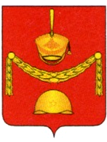 АДМИНИСТРАЦИЯПОСЕЛЕНИЯ РОГОВСКОЕ В ГОРОДЕ МОСКВЕ____________________________________________________________________________________________________________________ПОСТАНОВЛЕНИЕОт 07.07.2021 № 16О внесении изменений в постановление администрации поселения Роговское в городе Москве от 29.12.2017 №44 «Об утверждении Учетной политикиАдминистрации поселения Роговское»             В соответствии с Федеральным законом от 06.12.2011 №402-ФЗ                     «О бухгалтерском учете», Единым планом счетов бухгалтерского учета для органов государственной власти (государственных органов), органов местного самоуправления, органов управления государственными внебюджетными фондами, государственных академий наук, государственных (муниципальных) учреждений и Инструкцией по его применению, утвержденными Приказом Минфина России от 01.12.2010 №157н, Планом счетов бюджетного учета и Инструкцией по его применению, утвержденными Приказом Минфина России от 06.12.2010 №162н, Федеральным стандартом «Учетная политика, оценочные значения и ошибки», утвержденного приказом Минфина от 30.12.2017 №274н,           и другими нормативными актами по бюджетному, бухгалтерскому и налоговому учету администрация поселения РоговскоеПОСТАНОВЛЯЕТ:Внести изменения в постановление администрации поселения Роговское в городе Москве от 29.12.2017 №44 «Об утверждении учетной политики Администрации поселения Роговское», изложив приложение в новой редакции согласно приложению к настоящему постановлению.Действие настоящего постановления распространяется при формировании объектов учета с 01.01.2021 года. Опубликовать настоящее постановление в бюллетене «Московский муниципальный вестник» и разместить на сайте администрации поселения Роговское в информационной телекоммуникационной сети «Интернет».Контроль исполнения настоящего постановления возложить на главного бухгалтера – начальника отдела финансов и бухгалтерского учета              Е.А. Леденцову.Глава администрации                                                                           А.В. ТавлеевУчетная политикаАдминистрации поселения Роговскоедля целей бухгалтерского (бюджетного) учетаИспользуемые термины и сокращенные названияВ учетной политике и приложениях к ней применяются следующие равнозначные полные и сокращенные наименования.1. Организационная часть1. Администрация является органом местного самоуправления, решает вопросы местного значения, осуществляет исполнительно-распорядительные функции на территории поселения Роговское.Администрация обладает правами юридического лица, является муниципальным казенным учреждением, имеет самостоятельный баланс, лицевые счета, открытые в соответствии с законодательством, финансируется за счет средств местного бюджета и межбюджетных трансфертов. Администрация является администратором доходов, финансовым органом, главным распорядителем бюджетных средств, получателем бюджетных средств, администратором источников финансирования.2. Принятая Учетная политика применяется последовательно от одного отчетного года к другому. Изменения в Учетную политику принимаются постановлением администрации поселения Роговское.3. Ответственность за организацию бухгалтерского, бюджетного учета и соблюдение законодательства несет руководитель Администрации. Руководитель обеспечивает неукоснительное выполнение работниками требований главного бухгалтера по документальному оформлению хозяйственных операций и представлению в бухгалтерию необходимых документов и сведений.Ответственным за формирование учетной политики, ведение бухгалтерского (бюджетного) учета и своевременное представление бухгалтерской (финансовой) отчетности в Администрации является главный бухгалтер – начальник отдела финансово-налоговой политики и управления имуществом Администрации (главный бухгалтер, начальник отдела). Ведение бухгалтерского (бюджетного) учета в Администрации осуществляет отдел финансово-налоговой политики и управления имуществом Администрации (бухгалтерия). Главный бухгалтер не несет ответственность за соответствие составленных другими лицами первичных учетных документов свершившимся фактам хозяйственной жизни.Ответственным за организацию хранения первичных учетных документов, регистров бухгалтерского учета и бухгалтерской (финансовой) отчетности является руководитель Администрации.(Основание: ст. 7 Федерального закона N 402-ФЗ, п.4 Инструкции 157н, пункт 8 СГС «Учетная политика, оценочные значения и ошибки»)При смене главного бухгалтера производится передача документов бухгалтерского (бюджетного) учета по форме ОКУД 0504043 с приложением реестра в произвольной форме в последний рабочий день увольняемого лица.4. Отдел финансов и бухгалтерского учета осуществляет ведение бухгалтерского и бюджетного учета. Работники отдела несут ответственность за состояние бухгалтерского учета и достоверность контролируемых ими показателей бюджетной отчетности. Деятельность работников отдела регламентируется их должностными инструкциями.(Основание: п. 6 Инструкции N 157н)5.  При внесении изменений в учетную политику главный бухгалтер оценивает в целях сопоставления отчетности существенность изменения показателей, отражающих финансовое положение, финансовые результаты деятельности и движение денежных средств на основе своего профессионального суждения. Также на основе профессионального суждения оценивается существенность ошибок отчетного периода, выявленных после утверждения отчетности, в целях принятия решения о раскрытии в Пояснениях к отчетности информации о существенных ошибках.(Основание: пункты 17, 20, 32 СГС «Учетная политика, оценочные значения и ошибки»)6. Бухгалтерский учет имущества, обязательств и фактов хозяйственной жизни ведется в рублях и копейках. Бухгалтерский учет в Администрации ведется в соответствии с рабочим планом счетов бухгалтерского учета, приведенным в Приложении 1 к настоящей Учетной политике.В номере счета плана счетов по бюджетному учету отражаются:- в 1 - 17 разрядах - аналитический код по классификационному признаку поступлений и выбытий;- в 18 разряде - код вида финансового обеспечения (деятельности);- в 19 - 21 разрядах - код синтетического счета Плана счетов бюджетного учета;- в 22 - 23 разрядах - код аналитического счета Плана счетов бюджетного учета;- в 24 - 26 разрядах - код КОСГУ.(Основание: п. п. 3, 6, 21, 332 Инструкции N 157н, п. 2 Инструкции N 162н, пункт 19 СГС «Концептуальные основы бухучета и отчетности», подпункт «б» пункта 9 СГС «Учетная политика, оценочные значения и ошибки»)7. Администрацией при осуществлении своей деятельности применяются следующие коды вида финансового обеспечения (деятельности):"1" - бюджетная деятельность;"3" - средства во временном распоряжении.(Основание: п. 21 Инструкции N 157н)8. Форма ведения бухгалтерского и бюджетного учета - автоматизированная с применением программных продуктов: 1С: Предприятие, АИС «Финансы-бюджет», АИС «Доходы»:- 1С:Предприятие «Бухгалтерия» - для бухгалтерского и бюджетного учета- 1С:Предприятие «Зарплата и кадры» - для учета заработной платы- АИС «Финансы-бюджет» - для учета поступлений и выбытий, для составления бюджетной отчетности- АИС «Доходы» - для учета доходов.С Использованием телекоммуникационных каналов связи и электронной подписи отдел финансов и бухгалтерского учета ведет электронный документооборот по следующим направлениям:- система удаленного финансового документооборота (СУФД) с территориальным органом Федерального казначейства- СВОД-СМАРТ с Департаментом финансов города Москвы- Система АСУ ГФ с Департаментом финансов города Москвы, Префектурой ТиНАО- Единая информационная система в сфере закупок- Система «Электронный бюджет»- Государственная информационная система о государственных и муниципальных платежах (ГИС ГМП)- Система электронной отчетности для передачи отчетности в налоговую инспекцию, внебюджетные фонды, органы статистики и другие фонды- Система электронного документооборота «СБИС» для получения и отправки документов иным организациям- Сбербанк Бизнес Онлайн для отправки реестров по заработной плате в ПАО Сбербанк по зарплатному проекту- Интернет Банк для отправки реестров по заработной плате в ПАО ВТБ по зарплатному проекту(Основание: п. п. 6, 19 Инструкции N 157н)9. Для оформления фактов хозяйственной жизни и ведения бухгалтерского учета применяются следующие формы первичных учетных документов:- унифицированные формы первичных учетных документов, утвержденные Приказом Минфина России от 30.03.2015 N 52н "Об утверждении форм первичных учетных документов и регистров бухгалтерского учета, применяемых органами государственной власти (государственными органами), органами местного самоуправления, органами управления государственными внебюджетными фондами, государственными (муниципальными) учреждениями, и Методических указаний по их применению";- другие унифицированные формы первичных учетных документов (в случае их отсутствия в Приказе Минфина России от 30.03.2015 N 52н).Документы, которые не являются первичными учетными документами или регистрами бухгалтерского учета, если иное не установлено настоящей Учетной политикой, составляются в соответствии с обычаями (при их отсутствии - в свободной форме) и прилагаются к соответствующему первичному учетному документу (при его отсутствии - к Бухгалтерской справке (ф. 0504833), которая служит основанием для отражения операции в бухгалтерском учете).(Основание: пункты 25-26 СГС «Концептуальные основы бухучета и отчетности», Методические указания N 52н)10. Первичные учетные документы составляются на бумажных носителях.(Основание: п. 7 Инструкции N 157н)11. Своевременное и качественное оформление первичных учетных документов, передачу их в установленные сроки для отражения в бухгалтерском учете, а также достоверность содержащихся в них данных обеспечивают лица, ответственные за оформление факта хозяйственной жизни и подписавшие эти документы. Перечень должностных лиц, имеющих право подписи первичных учетных документов, денежных и расчетных документов, финансовых обязательств, приведен в Приложении 2 к настоящей Учетной политике.(Основание: п. п. 6, 7 ч. 2 ст. 9 Федерального закона N 402-ФЗ)	Допускается принятие к учету документов, подписанных электронно-цифровой подписью, с помощью систем электронного документооборота. Также принимаются к учету документы с факсимильной подписью от передающей стороны и цветные скан-копии.12. Порядок и сроки передачи первичных учетных документов для отражения в бухгалтерском учете устанавливаются в соответствии с графиком документооборота, приведенным в Приложении 3 к настоящей Учетной политике. К бухгалтерскому учету также принимаются первичные учетные документы, поступившие по результатам внутреннего контроля.(Основание: пункт 22, 23 СГС «Концептуальные основы бухучета и отчетности», подпункт «д» пункта 9 СГС «Учетная политика, оценочные значения и ошибки»)13. Данные проверенных и принятых к учету первичных документов систематизируются в хронологическом порядке и отражаются накопительным способом в регистрах бухгалтерского учета, составленных по унифицированным формам, утвержденным Приказом Минфина России от 30.03.2015 N 52н.(Основание: ч. 5 ст. 10 Федерального закона N 402-ФЗ, п. 11 Инструкции N 157н)14. Унифицированные формы регистров бухгалтерского учета формируются на бумажных носителях в специализированной бухгалтерской программе 1С:Предприятие. (Основание: п. 19 Инструкции N 157н)15. Регистры бухгалтерского учета хранятся на бумажных носителях.(Основание: п. п. 6, 19 Инструкции N 157н)16. Регистры бухгалтерского учета распечатываются на бумажных носителях с периодичностью, приведенной в Приложении 4 к настоящей Учетной политике.(Основание: п. 19 Инструкции N 157н, пункт 33 СГС «Концептуальные основы бухучета и отчетности»)17. Регистры на бумажных носителях заверяются путем проставления на них личной подписи, расшифровки подписи.(Основание: п. 3.26 ГОСТ Р 6.30-2003. Унифицированные системы документации. Унифицированная система организационно-распорядительной документации. Требования к оформлению документов (принят и введен в действие Постановлением Госстандарта России от 03.03.2003 N 65-ст), Методические указания N 52н)18. Администрация хранит первичные (сводные) учетные документы, регистры бухгалтерского учета и бухгалтерскую (финансовую) отчетность в течение сроков, устанавливаемых в соответствии с правилами организации государственного архивного дела, но не менее пяти лет.При определении сроков Администрация руководствуется разд. 4.1 Перечня типовых управленческих архивных документов, образующихся в процессе деятельности государственных органов, органов местного самоуправления и организаций, с указанием сроков хранения, утвержденного Приказом Минкультуры России от 25.08.2010 N 558.(Основание: п. п. 14, 19 Инструкции N 157н, пункт 33 СГС «Концептуальные основы бухучета и отчетности»)Отдел финансов и бухгалтерского учета согласно утвержденной номенклатуре сдает регистры бухгалтерского учета, бухгалтерскую и бюджетную отчетность с длительным или бессрочным сроком хранения на архивное хранение администрации поселения Роговское. Первичные учетные документы, регистры бухгалтерского учета, бухгалтерская и бюджетная отчетность сроком хранения до 5 лет включительно хранится в отделе финансов и бухгалтерского учета, после истечения сроков хранения уничтожается комиссионно.19. При отражении операций на счетах бухгалтерского (бюджетного) учета применяется корреспонденция счетов:- предусмотренная Инструкцией N 162н;- определенная Администрацией (при отсутствии ее в Инструкции N 162н) согласно Приложению 13. В ситуациях, не приведенных в указанном приложении, применяется метод профессионального суждения главного бухгалтера, письма, разъяснения и методические указания Министерства финансов Российской Федерации, Департамента финансов города Москвы, Контрольно-счетной палаты Москвы и других ведомств.(Основание: п. 2 Инструкции N 162н)20. Лимит остатка кассы (в случае ее использования) утверждается отдельным распоряжением руководителя Администрации.(Основание: п. 2 Указания Банка России от 11.03.2014 N 3210-У "О порядке ведения кассовых операций юридическими лицами и упрощенном порядке ведения кассовых операций индивидуальными предпринимателями и субъектами малого предпринимательства")21. Перечень лиц, имеющих право получения доверенностей, приведен в Приложении 5 к настоящей Учетной политике.(Основание: п. 6 Инструкции N 157н)22. Наличные денежные средства под отчет на приобретение товаров (работ, услуг) не выдаются.(Основание: п. 6 Инструкции N 157н)23. Денежные документы, выдаваемые под отчет, в Администрации не предусматриваются.(Основание: п. 6 Инструкции N 157н)24. Перечень лиц, имеющих право получать бланки строгой отчетности, приведен в Приложении 6 к настоящей Учетной политике. Положение о приемке, хранении, выдаче (списании) бланков строгой отчетности приведено в Приложении 7 к настоящей Учетной политике.(Основание: п. 6 Инструкции N 157н)25. Все сотрудники Администрации поселения Роговское могут направляться в служебные поездки в другие организации, учреждения для выполнения каких-либо поручений. Данным сотрудникам возмещаются расходы на общественный транспорт согласно представленному авансовому отчету.(Основание: ст. 168.1 ТК РФ, п. 6 Инструкции N 157н)26. Порядок и размеры возмещения расходов, связанных со служебными командировками, производятся на основании действующего законодательства.(Основание: ст. 168 ТК РФ, Постановление Правительства РФ от 13.10.2008 N 749 "Об особенностях направления работников в служебные командировки", п. 6 Инструкции N 157н)27. Перечень должностных лиц, которым в связи с производственной необходимостью разрешается пользоваться корпоративной мобильной связью, приведены в Приложении 8 к настоящей Учетной политике.(Основание: п. 6 Инструкции N 157н)28. Состав постоянно действующей комиссии по приему, передаче и выбытию нефинансовых активов устанавливается отдельным распоряжением (постановлением)  руководителя Администрации.(Основание: п. п. 25, 34, 44, 46, 51, 60, 61 Инструкции N 157н)29. Деятельность постоянно действующей комиссии по приему, передаче и выбытию нефинансовых активов осуществляется в соответствии с Положением о порядке работы постоянно действующей комиссии по проведению инвентаризации денежных средств и имущества, а также по приему, передаче и выбытию нефинансовых  активов администрации поселения Роговское.(Основание: п. п. 25, 34, 44, 46, 51, 60, 61 Инструкции N 157н)30. Инвентаризация в администрации проводится в соответствии с методическими указаниями по инвентаризации имущества и финансовых обязательств. Обязательная инвентаризация перед составлением годовой отчетности проводится один раз в год и начинается не ранее 1 октября. Для проведения инвентаризаций в Администрации создается постоянно действующая инвентаризационная комиссия. Состав комиссии устанавливается отдельным распоряжением (постановлением) руководителя Администрации. (Основание: ст. 19 Федерального закона N 402-ФЗ, п. 2.2 Методических указаний по инвентаризации имущества и финансовых обязательств, утвержденных Приказом Минфина России от 13.06.1995 N 49)	Инвентаризация кассы (при ее наличии) проводится один раз в месяц.31. Деятельность инвентаризационной комиссии осуществляется в соответствии с Положением о порядке работы постоянно действующей комиссии по проведению инвентаризации денежных средств и имущества, а также по приему, передаче и выбытию нефинансовых  активов администрации поселения Роговское.(Основание: ч. 3 ст. 11, ст. 19 Федерального закона N 402-ФЗ, п. 6 Инструкции N 157н)32. Особый порядок ведения Многографной карточки (ф. 0504054) Администрация не устанавливает. Многографная карточка по соответствующим объектам учета ведется в разрезе показателей, установленных Инструкцией N 157н.(Основание: Методические указания N 52н)33. Порядок признания в учете и отчетности событий после отчетной даты приведен в Приложении 9 к настоящей Учетной политике.(Основание: п. 6 Инструкции N 157н).34. Расчетный листок, расчетная ведомость формируется по формам из программы 1С:Предприятие. Расчетные листки выдаются сотрудникам на руки в день зачисления заработной платы на банковские карты. (Основание: п. 6 Инструкции N 157н)35. Учет сумм страховых взносов в государственные внебюджетные фонды по каждому физическому лицу, в пользу которого осуществлялись выплаты, ведется по форме карточки, приведенной налоговыми органами, внебюджетными фондами согласно действующему законодательству.(Основание: п. 6 Инструкции N 157н)36. Первичные учетные документы, полностью или частично составленные на иностранных языках, построчно переводятся на русский язык. Переводится весь текст документа, в том числе подписи и печати.Верность перевода свидетельствует нотариус в соответствии с требованиями законодательства РФ.Перевод осуществляет нотариус, если он владеет соответствующим языком. Если нотариус не владеет соответствующим языком, перевод осуществляет переводчик, подлинность подписи которого свидетельствует нотариус.(Основание: п. 13 Инструкции N 157н)37. Бухгалтерская (бюджетная) отчетность составляется и представляется в соответствии с Приказом Минфина России от 28.12.2010 N 191н с учетом нормативных актов и письменных разъяснений Департамента финансов города Москвы и пользователей бухгалтерской (бюджетной) отчетности Администрации. Администрация составляет консолидированную бухгалтерскую и бюджетную отчетность с учетом подведомственных учреждений.(Основание: п. п. 1, 5, 7, 10 Инструкции о порядке составления и представления годовой, квартальной и месячной отчетности об исполнении бюджетов бюджетной системы Российской Федерации, утвержденной Приказом Минфина России от 28.12.2010 N 191н)	Бюджетная отчетность представляется в Департамент финансов г. Москвы в установленные им сроки.	Бюджетная отчетность хранится на бумажном носителе.38. В случае обнаружения пропажи, порчи или уничтожения первичных документов в отделе финансов и бухгалтерского учета Администрации сотрудникам отдела следует незамедлительно сообщить об этом главному бухгалтеру.Главный бухгалтер не позднее одного часа с момента обнаружения пропажи или уничтожения документов сообщает об этом руководителю Администрации. Сообщение о происшествии с кратким изложением обстоятельств подтверждается в письменном виде в докладной записке в течение одного рабочего дня.Выяснение причин такого происшествия осуществляется в соответствии с распоряжением руководителя Администрации.(Основание: п. 6 Инструкции N 157н)39. Бухгалтерский (бюджетный) учет ведется по первичным документам, которые проверены сотрудниками отдела финансов и бухгалтерского учета в соответствии с Положением о внутреннем финансовом контроле (Приложение 10 к настоящей Учетной политике).(Основание: п.3 Инструкции 157н, п.23 СГС «Концептуальные основы бухучета и отчетности»)40. В Администрации применяется Учетная политика для целей налогообложения (Приложение 11 к настоящей Учетной политике).41. Для случаев, которые не установлены в федеральных стандартах и других нормативно-правовых актах, регулирующих бухгалтерский (бюджетный) учет, метод определения справедливой стоимости выбирает комиссия по приему, передаче и выбытию нефинансовых активов.(Основание: пункт 54 СГС «Концептуальные основы бухучета и отчетности»)42. В случае если для показателя, необходимого для ведения бухгалтерского учета, не установлен метод оценки в законодательстве и в настоящей учетной политике, то величина оценочного показателя определяется профессиональным суждением главного бухгалтера.(Основание: пункт 6 СГС «Учетная политика, оценочные значения и ошибки»)43. Исправление ошибок, обнаруженных в регистрах бухгалтерского учета, производится в соответствии со Стандартом "Учетная политика, оценочные значения и ошибки".Дополнительные бухгалтерские записи по исправлению ошибок, а также исправления способом "Красное сторно" оформляются первичным учетным документом, составленным субъектом учета - Справкой, содержащей информацию по обоснованию внесения исправлений, наименование исправляемого регистра бухгалтерского учета (Журнала операций), его номер (при наличии), а также период, за который он составлен и период, в котором были выявлены ошибки.Бухгалтерские записи по исправлению ошибок прошлых лет подлежат обособлению в бухгалтерском (бюджетном) учете и бухгалтерской (финансовой) отчетности в отдельном Журнале по прочим операциям, содержащим отметку "Исправление ошибок прошлых лет".Отражение исправлений в электронном регистре бухгалтерского учета осуществляется лицами, ответственными за ведение регистра в порядке, предусмотренном положениями настоящего пункта, записями, подтвержденными Справками.  (Основание: п.18 Инструкции N 157н)44. При смене главного бухгалтера (далее увольняемое лицо) оно обязано в рамках передачи дел заместителю, новому должностному лицу, иному уполномоченному должностному лицу (далее – уполномоченное лицо) передать документы бухгалтерского учета, хранящиеся в отделе финансово-налоговой политики и управления имуществом.Передача документов бухгалтерского учета осуществляется при участии комиссии, создаваемой в администрации.Прием-передача бухгалтерских документов оформляется актом приема-передачи бухгалтерских документов в произвольной форме или утвержденной распоряжением руководителя.Передаче подлежат следующие документы:- учетная политика со всеми приложениями;- квартальные и годовые бухгалтерские и бюджетные отчеты, налоговые декларации;- бухгалтерские регистры: главные книги, оборотные ведомости, карточки, журналы операций;- налоговые регистры;- о задолженности администрации, в том числе по уплате налогов;- о состоянии лицевых счетов администрации;- по учету заработной платы и персонифицированному учету;- договоры с контрагентами;- акты о результатах инвентаризации, инвентаризационные описи;- акты ревизий, проверок;- материалы о недостачах и хищениях;- бланки строгой отчетности;- иная бухгалтерская документация.Акт приема-передачи оформляется в последний рабочий день увольняемого лица.Акт составляется в трех экземплярах: 1-й экземпляр - увольняемому лицу, 2-й экземпляр - уполномоченному лицу, 3-й экземпляр – в кадровую службу.II. Методическая частьНефинансовые активы	Нефинансовые активы – основные средства, нематериальные и непроизведенные активы, материальные запасы, нефинансовые активы имущества казны.	Объекты нефинансовых активов принимаются к бухгалтерскому учету по их первоначальной стоимости. Первоначальной стоимостью объектов признается:	- в случае приобретения за счет средств бюджета – сумма фактических вложений в приобретение, сооружение и изготовление объектов нефинансовых активов, с учетом сумм НДС, а также с учетом сумм доставки, установки, в случае если эти затраты включены в один первичный документ совместно с основным средством;	- при безвозмездном получении, в том числе, по договору дарения – определяется комиссией по приемке, передаче и выбытию активов на основании нормативных актов поселения Роговское по стоимости, указанной в договоре или иных передаточных документах либо текущей оценочной стоимостью на дату принятия к бухгалтерскому учету, признаваемой справедливой стоимостью объекта, увеличенной на стоимость услуг, связанных с их доставкой, регистрацией и привидением их в состояние, пригодное для использования.	- при получении имущества от других субъектов бюджетного учета – по балансовой (фактической) стоимости объектов учета с одновременным принятием к учету, в случае наличия, суммы начисленной на объект амортизации.	- при выявлении излишков по результатам инвентаризации или проверок – по текущей оценочной стоимости, либо по стоимости их приобретения (в случае их ошибочного отнесения на другие объекты учета).	Принятие к бюджетному учету объектов нефинансовых активов по их текущей оценочной стоимости (справедливой стоимости) определяется решением комиссии по поступлению, передаче и выбытию активов на дату принятия к бухгалтерскому учету.	Изменение первоначальной стоимости объектов нефинансовых активов производится в случаях достройки, дооборудования, реконструкции, модернизации, частичной ликвидации (разукомплектации), а также переоценки объектов нефинансовых активов.	Принятие к учету объектов основных средств, нематериальных, непроизведенных активов, материальных запасов, в отношении которых установлен срок эксплуатации, а также выбытие основных средств, нематериальных, непроизведенных активов, материальных запасов, в отношении которых установлен срок эксплуатации (в том числе в результате принятия решения об их списании), осуществляется на основании решения комиссии по поступлению, передаче и выбытию активов.	Материальные объекты нефинансовых активов, полученные учреждением по необменным операциям, до признания их в составе балансовых объектов учета (активов) учитываются субъектом учета на соответствующих забалансовых счетах по стоимости, указанной при их получении, а в случаях отсутствия таковой - в условной оценке: один объект, один рубль.Операции по передаче (возврату) материального объекта нефинансовых активов в безвозмездное или возмездное пользование отражаются на основании первичного учетного документа (акта) на соответствующих счетах учета нефинансовых активов путем внутреннего перемещения объекта нефинансовых активов с одновременным отражением на забалансовом счете переданного (полученного) объекта по его балансовой стоимости.Объекты нефинансовых активов, не приносящие субъекту учета экономические выгоды, не имеющие полезного потенциала и в отношении которых в дальнейшем не предусматривается получение экономических выгод, в частности при прекращении по решению субъекта учета их использования для целей, предусмотренных при признании (принятии к бухгалтерскому учету), в том числе в связи с полной или частичной утратой потребительских свойств, технического потенциала (физического или морального износа), учитываются на забалансовых счетах Рабочего плана счетов.Принятие к учету и выбытие из учета объектов недвижимого имущества, права на которые подлежат в соответствии с законодательством Российской Федерации государственной регистрации, осуществляется на основании первичных учетных документов с обязательным приложением документов, подтверждающих государственную регистрацию права или сделку.Принятие к учету и выбытие зеленых насаждений, деревьев и кустарников определяет комиссия по приемке и выбытию активов.1. Основные средства1.1. Администрация учитывает в составе основных средств объекты имущества, независимо от их стоимости, со сроком полезного использования более 12 месяцев. (Основание: п.39 Инструкции 157н)Сроком полезного использования объекта основных средств является период, в течение которого предусматривается использование в процессе деятельности учреждения объекта нефинансовых активов в тех целях, ради которых он был приобретен, создан и (или) получен (в запланированных целях). Срок полезного использования устанавливает комиссия по поступлению и выбытию активов.  (Основание: п.44 Инструкции 157н)Администрация также учитывает в составе основных средств бесконтактные термометры, коммутаторы, наборы инструментов, жесткие внешние диски памятью свыше 500 Гб, стенды, металлические таблички, щиты и аналогичные объекты.По объектам, не поименованным в настоящей учетной политике, комиссия по поступлению и выбытию активов определяет вид нефинансовых активов, к которым оно будет относиться.1.2. Каждому инвентарному объекту недвижимого имущества, а также движимого имущества, кроме объектов, отнесенных на забалансовый счет 21 и объектов библиотечного фонда, присваивается уникальный инвентарный порядковый номер, состоящий из 10 знаков:1 – 3-й знаки - код синтетического счета (соответствует 19-21 разряду синтетического счета);4 – 5-й знаки - код аналитического счета (соответствует 22-23 разряду аналитического счета);6 – 10-й знаки - порядковый номер (00001 - 99999).(Основание: п. 46 Инструкции N 157н)1.3. Присвоенный объекту инвентарный номер обозначается:- на объекте недвижимого имущества - краской;- на объекте движимого имущества - приклеенной этикеткой, краской или корректором.Присвоенные инвентарные номера не наносятся на следующие объекты основных средств:- палки лыжные и лыжи;- спортивный инвентарь для игровых видов спорта;- костюмы, декорации, одежда и прочее;- игрушки, украшения и прочее.(Основание: п. 46 Инструкции N 157н)1.4. В Инвентарных карточках учета нефинансовых активов (ф. 0504031) по строке "Наименование объекта (полное)" указывается полное наименование объектов основных средств.(Основание: п. 6 Инструкции N 157н)1.5. В Инвентарных карточках учета нефинансовых активов (ф. 0504031), открытых на здания и сооружения, дополнительно отражаются сведения о наличии пожарной, охранной сигнализации и других аналогичных систем, связанных со зданием и сооружением (прикрепленных к стенам, фундаменту, соединенных между собой кабельными линиями), с указанием даты ввода в эксплуатацию и конкретных помещений, оборудованных системой.(Основание: п. 6 Инструкции N 157н)1.6. Ответственными за хранение технической и другой документации основных средств является руководитель Администрации.По объектам основных средств, по которым производителем (поставщиком) предусмотрен гарантийный срок, хранению подлежат также гарантийные талоны.(Основание: п. 6 Инструкции N 157н)1.7. В составе компьютера как единого инвентарного объекта учитываются:- системный блок;- монитор;- клавиатура;- мышь.(Основание: п. п. 6, 45 Инструкции N 157н)1.8. В составе зданий и сооружений учитываются:- коммуникации внутри зданий и сооружений, необходимые для их эксплуатации;- пожарная сигнализация;- охранная сигнализация;- электрическая сеть;- телефонная сеть.(Основание: п. п. 6, 45 Инструкции N 157н)1.9. Как отдельные инвентарные объекты учитываются:- локально-вычислительная сеть;- принтеры;- сканеры;- приборы (аппаратура) пожарной сигнализации;- приборы (аппаратура) охранной сигнализации.(Основание: п. п. 6, 45 Инструкции N 157н)1.10. В случае частичной ликвидации (разукомплектации) объекта основного средства при условии, что стоимость ликвидируемых (разукомплектованных) частей не была выделена в документах поставщика, стоимость таких частей определяется пропорционально следующему показателю (в порядке убывания важности):- площадь;- объем;- вес;- иной показатель, установленный комиссией по приему, передаче и выбытию нефинансовых активов.(Основание: п. 6 Инструкции N 157н)1.11. Инвентарные карточки объектов основных средств распечатываются в момент принятия к бухгалтерскому учету. Ежегодно по состоянию на 1 января в инвентарные карточки вносятся изменения, либо распечатываются заново.1.12. В случае если порядок эксплуатации объекта основных средств (его составных частей) требует замены отдельных составных частей объекта, затраты по такой замене, в том числе в ходе капитального ремонта, включаются в стоимость объекта основных средств в момент их возникновения при условии соблюдения критериев признания объекта основных средств. При этом стоимость объекта основных средств уменьшается на стоимость заменяемых (выбываемых) частей. Данное правило применяется к следующим группам основных средств: машины и оборудование, транспортные средства.(Основание: пункт 27 СГС «Основные средства»)1.13. Затраты на создание активов при проведении регулярных осмотров на предмет наличия дефектов, являющихся обязательным условием их эксплуатации, а также при проведении ремонтов формируют объем произведенных капитальных вложений с дальнейшим признанием в стоимости объекта основных средств только при условии соблюдения критериев признания объекта основных средств. В этом случае любая учтенная ранее в стоимости объекта основных средств сумма затрат на проведение предыдущего ремонта подлежит списанию в расходы текущего периода (на уменьшение финансового результата). Данное правило применяется к следующим группам основных средств: машины и оборудование, транспортные средства.(Основание: пункт 28 СГС «Основные средства»)1.14. При начислении амортизации на объекты основных средств применяется линейный метод.(Основание: пункт 36,37 СГС «Основные средства»)1.15. При переоценке объекта основных средств (в том числе объектов основных средств, отчуждаемых не в пользу организаций государственного сектора) сумма накопленной амортизации, исчисленная на дату переоценки, учитывается следующим способом:- пересчета накопленной амортизации, при котором накопленная амортизация, исчисленная на дату переоценки, пересчитывается пропорционально изменению первоначальной стоимости объекта основных средств таким образом, чтобы его остаточная стоимость после переоценки равнялась его переоцененной стоимости. Указанный способ предусматривает увеличение (умножение) балансовой стоимости и накопленной амортизации на одинаковый коэффициент таким образом, чтобы при их суммировании получить переоцененную стоимость на дату проведения переоценки.(Основание: пункт 41 СГС «Основные средства»)	1.16. Основные средства, стоимостью до 10000 рублей, учитываются на забалансовом счете 21 по их балансовой стоимости.(Основание: пункт 39 СГС «Основные средства», пункт 373 Инструкции 157н)1.17. Расходы на доставку и установку нескольких имущественных объектов распределяются в первоначальную стоимость этих объектов пропорционально их количеству.ИК. Имущество казны.1. Имущество казны – это государственное имущество, не закрепленное за государственными и муниципальными учреждениями (ст.214, 215 ГК РФ). В состав имущества казны входит:- недвижимое имущество (здания, строения, нежилые помещения, объекты жилищного фонда, объекты дорожного фонда, объекты инженерного и коммунального назначения, объекты природопользования, объекты монументального искусства и иные объекты);- движимое имущество (объекты коммунального назначения, транспортные средства, объекты монументального искусства, объекты благоустройства и иные объекты).2. Для учета операций с объектами имущества казны применяются следующие счета:110851000 «Недвижимое имущество, составляющее казну»; 110852000 «Движимое имущество, составляющее казну»; 110854000 «Нематериальные активы, составляющие казну»; 110855000 «Непроизведенные активы, составляющие казну»; 110856000 «Материальные запасы, составляющие казну». 110451000 «Амортизация недвижимого имущества в составе имущества казны»; 110452000 «Амортизация движимого имущества в составе имущества казны»; 110454000 «Амортизация нематериальных активов в составе имущества казны»; 25 «Имущество, переданное в возмездное пользование (аренду)»; 26 «Имущество, переданное в безвозмездное пользование».Имущество казны учитывается с признаком 0 по всем составам классификационного признака и структуре кода классификации расходов бюджета.3. Имуществу казны при поступлении присваивается уникальный инвентарный порядковый номер, состоящий из 10 знаков:1 – 3-й знаки - код синтетического счета (соответствует 19-21 разряду синтетического счета);4 – 5-й знаки - код аналитического счета (соответствует 22-23 разряду аналитического счета);6 – 10-й знаки - порядковый номер (00001 - 99999).4. Источниками образования казны может быть имущество: а) вновь созданное или приобретенное непосредственно в муниципальную собственность за счет средств бюджета; б) переданное в муниципальную собственность в порядке, предусмотренном действующим законодательством; в) переданное безвозмездно в муниципальную собственность юридическими и физическими лицами; г) признанное в установленном порядке бесхозным и поступившее в этой связи в муниципальную собственность, а также приобретенное в порядке признания права собственности по решению суда; д) оставшееся после ликвидации муниципальных предприятий и учреждений; е) поступившее в муниципальную собственность по другим основаниям, предусмотренным действующим законодательством.5. Списание объектов имущества казны производится в случае непригодного дальнейшего использования, в случае передачи другим субъектам учета, в случае хищения, кражи, в случае приватизации и других аналогичных случаях.6. Операции с объектами (нефинансовыми активами) в составе имущества казны отражаются в бюджетном учете ежемесячно до 1 числа месяца, следующего за отчетным, в стоимостном выражении с ведением инвентарного учета объектов имущества. 7. Аналитический учет объектов имущества казны и количественно-суммовой учет материальных ценностей осуществляется отделом финансов и бухгалтерского учета. 8. Обязательным реквизитом аналитического учета объектов имущества казны является наличие стоимостного и натурального измерителей. 9. В случае нулевой стоимости объекта, стоимостной измеритель балансовой стоимости в бюджетном учете учитывается в условной единице 1 объект – 1 рубль. 10. Поступление (выбытие) объектов имущества казны отражается в бюджетном учете на основании следующих документов: а) нормативно-правовые акты представительного и (или) исполнительного органа поселения Роговское; б) договоры; в) решения суда; г) первичные учетные документы; д) акты приема-передачи. 11. Принятие к бюджетному учету в состав имущества казны стоимостью объекта признается: - для объектов, вновь созданных за счет финансовых вложений из бюджета поселения Роговское – балансовая стоимость объектов; - для объектов, переданных в собственность поселения Роговское из других бюджетов – балансовая стоимость объектов, а случае отсутствия сведений о балансовой стоимости - остаточная стоимость имущества, при отсутствии данных сведений стоимостной измеритель балансовой стоимости в учете учитывается в условной единице 1 объект – 1 рубль.; - для выявленных объектов собственности поселения Роговское – рыночная стоимость объектов, определенная комиссией по приемке и выбытию НФА, в случае невозможности определения рыночной стоимости учитывается в условной единице 1 объект = 1 рубль;- для объектов, приобретенных в собственность поселения Роговское по гражданско-правовым договорам – стоимость объектов, определенная указанными договорами; - для объектов, переданных в собственность поселения Роговское по договорам дарения – стоимость объектов, указанная в договоре, при отсутствии данных сведений стоимостной измеритель балансовой стоимости в учете учитывается в условной единице 1 объект – 1 рубль. 12. Аналитический учет в бюджетном учете амортизации объектов имущества казны района по счетам «Амортизация недвижимого имущества в составе имущества казны», «Амортизация движимого имущества в составе имущества казны», «Амортизация нематериальных активов в составе имущества казны» не ведется. 13. По объектам нефинансовых активов, включенным в состав имущества казны в связи с передачей из других бюджетов, а также на основании прекращения права оперативного управления (хозяйственного ведения), амортизация отражается в размере сумм, учтенных (начисленных) последним правообладателем. 14. На объекты нефинансовых активов с даты их включения в состав имущества казны амортизация не начисляется. 15. Передача объектов (нефинансовых активов) из состава казны осуществляется по балансовой стоимости с одновременной передачей, в случае наличия, суммы начисленной на объект имущества казны амортизации. 16. Переоценка объектов (нефинансовых активов) в составе имущества казны не производится. 17. Изменение стоимости объектов казны после проведения государственной кадастровой оценки отражается в бюджетном учете на дату утверждения результатов определения кадастровой стоимости. 18. Объекты учета имущества казны, принятые к бюджетному учету, подлежат инвентаризации в установленном порядке. Порядок и сроки проведения инвентаризации устанавливаются правовым актом администрации поселения Роговское. Результаты инвентаризации имущества казны должны быть отражены в учете и отчетности того месяца, в котором была закончена инвентаризация, а по годовой инвентаризации – в годовом бухгалтерском отчете.19. Учет операций по поступлению, выбытию, перемещению имущества (нефинансовых активов), составляющего государственную (муниципальную) казну, ведется в соответствии с содержанием факта хозяйственной жизни в Журнале операций по выбытию и перемещению нефинансовых активов, в Журнале по прочим операциям.2. Материальные запасы2.1. Администрация учитывает в составе материальных запасов материальные объекты, указанные в пунктах 98-99 Инструкции 157н.По решению комиссию по приемке и выбытию активов к материальным запасам допускается отнесение объектов со сроком полезного использования свыше 12 месяцев, в случае если такие объекты носят признаки материальных запасов. 2.2. Материальные запасы принимаются к бухгалтерскому учету по фактической стоимости.Единица бухгалтерского учета материальных запасов устанавливается в зависимости от их характера и вида.(Основание: п.100, 101, 102 Инструкции N 157н)2.3. При одновременном приобретении нескольких видов материальных запасов платежи, связанные с приобретением материальных запасов и указанные в п. 102 Инструкции N 157н, включаются в фактическую стоимость материальных запасов пропорционально договорной цене приобретаемых материальных запасов.2.4. Выбытие (отпуск) материальных запасов производится по средней фактической стоимости.(Основание: п. 108 Инструкции N 157н)2.5. Нормы расхода топлива и смазочных материалов для автомобильного транспорта Администрации определяются в соответствии с Методическими рекомендациями "Нормы расхода топлив и смазочных материалов на автомобильном транспорте", введенными в действие Распоряжением Минтранса России от 14.03.2008 N АМ-23-р.Ежегодно распоряжением руководителя утверждаются период применения зимней надбавки к нормам расхода ГСМ и ее величина.ГСМ списывается на расходы по фактическому расходу на основании путевых листов, но не выше норм, установленных распоряжением руководителя.Расход топлива и смазочных материалов сверх указанных норм не допускается.В случае привлечения арендованных транспортных средств, списание ГСМ осуществляется по путевым листам по нормам расхода, указанным в договоре аренде на основании технической документации на автомобиль. Допускается передача топлива от одного автомобиля к другому.(Основание: п. 6 Инструкции N 157н)2.6. Списание канцелярских товаров и принадлежностей производится по Акту о списании материальных запасов (ф. 0504230).(Основание: п. 6 Инструкции N 157н)2.7. Материальные запасы, у которых истек срок годности, списываются с учета на основании Акта о списании материальных запасов (ф. 0504230).(Основание: п. 6 Инструкции N 157н)2.8. Материальные запасы, выданные на нужды Администрации, списываются с учета на основании Акта о списании материальных запасов (ф. 0504230), если в настоящем разделе не установлены иные документы-основания для списания материальных запасов определенной категории.(Основание: п. 6 Инструкции N 157н)2.9. В иных случаях, не определенных настоящей Учетной политикой, для списания материальных запасов используется Акт о списании материальных запасов (ф. 0504230).2.10. Аналитический учет материальных запасов ведется по их видам, наименованиям, сортам и количеству.(Основание: п. 119 Инструкции N 157н)2.11. Фактическая стоимость материальных запасов, полученных в результате ремонта, разборки, утилизации (ликвидации) основных средств или иного имущества, определяется исходя из:	- их справедливой стоимости на дату принятия к бухгалтерскому учету	- сумм, уплачиваемых за доставку материальных запасов, приведение их в состояние, пригодное для использования.	(Основание: пункты 52-60 СГС «Концептуальные основы»)	2.12. Расходы на закупку одноразовых и многоразовых масок, перчаток, санитайзеров и диспенсеров для антисептиков относятся на подстатью КОСГУ 346 «Увеличение стоимости прочих материальных запасов» и учитываются на счете 105.36 «Прочие материальные запасы».	2.13. Администрация также учитывает в составе материальных запасов флеш-память, флеш-диск, съемные накопители объемом до 500 Гб, флаги, знамена, баннеры, растяжки, таблички из пластика, картона и прочего подобного материала, картриджи, калькуляторы, дыроколы, степлеры, антистеплеры, сетевые фильтры, удлинители, брошюровщики, зажимы для бумаг, ножницы и аналогичные канцелярские товары. По объектам, не поименованным в настоящей учетной политике, комиссия по поступлению и выбытию активов определяет вид нефинансовых активов, к которым оно будет относиться.3. Нематериальные активы3.1. К нематериальным активам могут быть отнесены охраняемые результаты интеллектуальной деятельности и средства индивидуализации, поименованные в ст.1225 ГК РФ при удовлетворении условиям пункта 56 Инструкции 157н.Неисключительные права на нематериальные активы со сроком использования более 12 месяцев учитываются на счете 111.60 «Права пользования нематериальными активами».3.2. Единицей бухгалтерского учета нематериальных активов является инвентарный объект.В целях организации и ведения аналитического учета каждому инвентарному объекту нематериальных активов присваивается уникальный инвентарный порядковый номер.Инвентарный номер, присвоенный объекту нематериального актива, сохраняется за ним на весь период его учета.Инвентарные номера выбывших (списанных) инвентарных объектов нематериальных активов вновь принятым к учету объектам нефинансовых активов не присваиваются.3.3. Сроком полезного использования нематериального актива является период, в течение которого предполагается использование актива.Срок полезного использования нематериальных активов в целях принятия объекта к бухгалтерскому учету и начисления амортизации определяется комиссией по поступлению и выбытию активов.Нематериальные активы, по которым невозможно надежно определить срок полезного использования, считаются нематериальными активами с неопределенным сроком полезного использования. По указанным нематериальным активам в целях определения амортизационных отчислений срок полезного использования устанавливается из расчета десяти лет.3.4. В целях определения первоначальной стоимости объекта нематериальных активов при его приобретении за плату, создании фактические вложения формируются с учетом сумм налога на добавленную стоимость, предъявленных поставщиками (подрядчиками, исполнителями), кроме приобретения, создания объекта в рамках деятельности учреждения, облагаемой НДС, если иное не предусмотрено налоговым законодательством Российской Федерации3.5. Отражение в бухгалтерском учете операции по поступлению, внутреннему перемещению, выбытию (в том числе по основанию принятия решения о списании) объектов нематериальных активов осуществляется на основании решения комиссии по поступлению и выбытию активов, оформленного соответствующим первичным (сводным) учетным документом согласно Инструкции по применению Планов счетов.3.6. Отражение в бухгалтерском учете выбытия нематериального актива осуществляется в случаях, установленных пунктом 65 Инструкции 157н3.7. Аналитический учет объектов нематериальных активов ведется в Инвентарной карточке.3.8. Начисление амортизации осуществляется линейным методом.4. Непроизведенные активы4.1. К непроизведенным активам относятся объекты нефинансовых активов, не являющиеся продуктами производства, вещное право на которые должно быть закреплено в установленном порядке (земля, недра и пр.).4.2. Указанные активы, за исключением земельных участков, отражаются в бухгалтерском учете по их первоначальной стоимости в момент вовлечения их в экономический (хозяйственный) оборот.Земельные участки, используемые на праве постоянного (бессрочного) пользования (в том числе расположенные под объектами недвижимости), а также земельные участки по которым собственность не разграничена, вовлекаемые в хозяйственный оборот, учитываются на соответствующем счете аналитического учета счета 10300 "Непроизведенные активы" на основании документа (свидетельства), подтверждающего право пользования земельным участком, по их кадастровой стоимости, а при отсутствии кадастровой стоимости земельного участка - по стоимости, рассчитанной исходя из наименьшей кадастровой стоимости квадратного метра земельного участка, граничащего с объектом учета, либо, при невозможности определения такой стоимости, - в условной оценке, один квадратный метр - 1 рубль.4.3. Операции по поступлению, внутреннему перемещению, выбытию (в том числе по основанию принятия решения о списании) объектов непроизведенных активов оформляются бухгалтерскими записями на основании надлежаще оформленных первичных учетных документов, в порядке, предусмотренном Инструкциями по применению Планов счетов.4.4. Отражение в бухгалтерском учете выбытия объектов непроизведенных активов осуществляется в случаях:прекращения имущественных прав по основаниям, предусмотренным законодательством Российской Федерации, в том числе по основанию продажи, безвозмездной передаче;прекращения использования объекта непроизведенных активов, вследствие порчи, изменения качественных характеристик объекта, по иным основаниям невозможности использования объекта по установленному при принятии объекта к учету назначению;в иных случаях, предусмотренных законодательством Российской Федерации.4.5. Передача (возврат) объектов непроизведенных активов в рамках возмездного (безвозмездного) пользования отражается на основании надлежаще оформленного первичного учетного документа (акта приемки-передачи) бухгалтерской записью путем внутреннего перемещения инвентарного объекта, без списания передаваемого объекта с балансового учета и одновременным отражением переданного объекта на соответствующем забалансовом счете.4.6. Отражение в учете операций, связанных с получением (предоставлением) прав временного использования объектов непроизведенных активов, на балансовых счетах учета непроизведенных активов не осуществляется, а подлежит отражению на забалансовом счете 01 "Имущество, полученное в пользование", за исключением случаев, предусмотренных Инструкцией 157н, а также федеральными стандартами по ведению бухгалтерского учета для организаций государственного сектора. При этом платежи, осуществляемые учреждением за предоставленное им право использования объекта непроизведенных активов, относятся в состав расходов, относимых на финансовый результат текущего финансового года.4.7. Единицей бухгалтерского учета непроизведенных активов является инвентарный объект.4.8. В целях организации и ведения аналитического учета каждому инвентарному объекту непроизведенных активов присваивается уникальный инвентарный порядковый номер, который используется исключительно в регистрах бухгалтерского учета.Инвентарный номер, присвоенный объекту непроизведенных активов, сохраняется за ним на весь период его учета.Инвентарные номера выбывших (списанных) инвентарных объектов непроизведенных активов, вновь принятым к учету объектам нефинансовых активов не присваиваются.4.9. Аналитический учет объектов непроизведенных активов ведется в Инвентарной карточке учета основных средств.5. Затраты на изготовление готовой продукции,выполнение работ, оказание услуг5.1. Учет операций по формированию себестоимости готовой продукции, выполняемых работ, оказываемых услуг на счете 0 109 00 000 в Администрации не ведется.(Основание: п. 6 Инструкции N 157н)6. Права пользования активами	6.1. Права пользования активами учитываются на соответствующем счете аналитического учета счета 111.40.6.2. Аналитический учет прав пользования активами ведется по объектам, полученным в пользование, и по правообладателям (арендодателям) в разрезе договоров, а также лиц, ответственных за сохранность и (или) использование по назначению.7. Денежные средства и денежные документы7.1. Оборот наличными денежными средствами не осуществляется.7.2. Денежные документы не предусматриваются.7.3. Учет операций по движению безналичных денежных средств ведется на основании первичных документов, приложенных к выпискам с соответствующих счетов.7.4. Кассовое обслуживание исполнения бюджета поселения Роговское осуществляет Управление Федерального казначейства по г. Москве на основании заключенных соглашений.8. Расчеты по доходам8.1. Администрация осуществляет бюджетные полномочия главного администратора доходов бюджета поселения Роговское.(Основание: ст. 160.1 БК РФ)8.2. За Администрацией закреплен код администратора доходов 900.8.3. Для зачисления платежей в бюджет по администрируемым доходам в УФК по г. Москве Администрации открыт 04 лицевой счет.8.4. Перечень администрируемых доходов ежегодно утверждается решением о бюджете поселения Роговское.8.5. Излишне полученные от плательщиков средства возвращаются на основании заявления плательщика и акта сверки с плательщиком.8.6. Администрация администрирует поступления в бюджет на счете 1.210.02.000.8.7. Учет доходов, администрируемых администрацией поселения Роговское, осуществляется с применением счета 020500000 «Расчеты по доходам».8.8. Учет доходов, администрируемых УФНС России по г.Москве, зачисляемых в бюджет поселения Роговское по кодам доходов бюджетной классификации, содержащим в 12-13 разрядах кода вида доходов бюджетов код элемента бюджета «03», осуществляется с применением счета 020500000 «Расчеты по доходам».8.9. Иные доходы, не указанные в пункте 8.6, 8.7 настоящей учетной политики, учитываются по факту кассового поступления на счете 040110000 «Доходы текущего финансового года».9. Расчеты с дебиторами9.1. Расчеты по доходам в виде неустойки (штрафа, пени) по условиям гражданско-правовых договоров или контрактов, в том числе полученным в результате зачета встречных требований в соответствии с положениями ст. 410 ГК РФ, а также иные аналогичные доходы учитываются на счете 0 209 40 000. Начисление доходов от штрафных санкций осуществляется на основании решения суда, вступившего в законную силу, либо на основании поступивших средств на лицевой счет по предъявленной претензии.(Основание: п. 6 Инструкции N 157н)9.2. Если при увольнении работника Администрация своевременно не произвела с ним расчет по подотчетным суммам, то сумма дебиторской задолженности, отраженная на счете 0 208 00 000, переносится на соответствующий счет аналитического учета счета 0 206 00 000, а сумма кредиторской задолженности - на соответствующий счет аналитического учета счета 0 302 00 000.(Основание: п. 6 Инструкции N 157н)9.3. Расчеты с подотчетными лицами, не являющимися работниками Администрации (внештатными работниками), ведутся на соответствующем счете аналитического учета счета 0 208 00 000.(Основание: п. 6 Инструкции N 157н)9.4. Расчеты по суммам задолженности бывших работников перед Администрацией за неотработанные дни отпуска при их увольнении; по суммам предварительных оплат, подлежащим возмещению контрагентами в случае расторжения договоров (контрактов), по которым ранее Администрацией были произведены оплаты; по суммам задолженности подотчетных лиц, своевременно не возвращенной (не удержанной из заработной платы), учитываются на счете 0 209 30 000.(Основание: п. 6 Инструкции N 157н)9.5. Операции по налогу на добавленную стоимость и налогу на прибыль организаций отражаются в учете по статье 130 "Доходы от оказания платных услуг (работ)" КОСГУ, если они связаны с оказанием платных услуг (работ). В иных случаях операции по налогу на добавленную стоимость и налогу на прибыль организаций отражаются в учете по статье 180 "Прочие доходы" КОСГУ.(Основание: Указания о порядке применения бюджетной классификации Российской Федерации, утвержденные Приказом Минфина России от 01.07.2013 N 65н).	9.6. Начисление доходов в виде добровольных пожертвований производится на основании поступления средств на лицевой счет с использованием счета 120581000.9.7. В случае образования дебиторской задолженности Фонда обязательного страхования по страховому обеспечению на конец отчетного года Администрация поселения Роговское после сдачи годовой отчетности оформляет документы на возмещение данных расходов на счет 210.02 (лицевой счет 04) как возмещение затрат государства с корреспондирующим счетом 303.02 и с применением счета 303.05.10. Расчеты по выданным авансам	10.1. Расчеты по предоставленным администрацией в соответствии с условиями заключенных договоров (контрактов), соглашений авансовым выплатам (кроме авансов, выданных подотчетным лицам) осуществляются с использованием счета 0 206 00 000 «Расчеты по выданным авансам».	10.2. В случае неисполнения договора (контракта) поставщиком (подрядчиком) сумма перечисленных контрагенту авансовых платежей и не возвращенных до конца отчетного финансового года подлежит начислению в сумме требований по компенсации расходов учреждения получателями авансовых платежей по дебету счета 0 20930 000 «Расчеты по компенсации затрат» на основании предъявления письменной претензии и требования о возврате аванса на условиях договора (контракта) в адрес поставщика (исполнителя).	(Основание: п.86 Инструкции 162н, Письмо Минфина России №02-02-04/67438, Казначейства России №42-7.4-05/5.1-805 от 25.12.2014).11. Расчеты с подотчетными лицами11.1. Наличные денежные средства под отчет в администрации поселения Роговское не выдаются.11.2. В администрации производится возмещение расходов должностным лицам на приобретение проездных документов в служебных целях на все виды общественного транспорта (транспортные расходы), в случае если они не были обеспечены проездными документами, по авансовому отчету с приложением проездных документов и маршрутного листа с отметкой организации, в которую был направлен сотрудник по служебным вопросам (печать, штамп, подпись). Данные расходы отражаются в учете по виду расходов 122 и КОСГУ 222 и учитываются на счете 020822000.(Основание: Приказ 132н, 209н).	11.3. При направлении сотрудников в служебные командировки на территории России расходы на них возмещаются в соответствии с  постановлением Правительства от 02.10.2002 № 729. Возмещение расходов на служебные командировки, превышающих размер, установленный Правительством, производится при наличии экономии бюджетных средств по фактическим расходам с разрешения руководителя, оформленного распоряжением.(Основание: пункты 2, 3 постановления Правительства от 02.10.2002 № 729)Порядок оформления служебных командировок и возмещения командировочных расходов приведен в приложении 12.11.4. По возвращении из командировки сотрудник представляет авансовый отчет об израсходованных суммах в течение трех рабочих дней.(Основание: пункт 26 постановления Правительства от 13.10.2008 № 749)12. Расчеты по обязательствам12.1. В Табеле учета использования рабочего времени (ф. 0504421) регистрируются случаи отклонений от нормального использования рабочего времени, установленного правилами внутреннего трудового распорядка.(Основание: Методические указания N 52н)12.2. В Журнале операций расчетов по оплате труда (ф. 0504071) отражаются также операции по счетам 0 302 11 000, 0 302 12 000, 0 302 13 000, 0 303 01 000, 0 303 02 000, 0 303 06 000, 0 303 07 000, 0 303 10 000. (Основание: п. 257 Инструкции N 157н)12.3. Аналитический учет расчетов по пенсиям, пособиям и иным социальным выплатам ведется в Журнале расчетов с поставщиками и подрядчиками (ф. 0504071). (Основание: п. 257 Инструкции N 157н)12.4. Расчеты с работниками по оплате труда, пособиям и прочим выплатам осуществляются через личные банковские карты работников. Перечисление сумм заработной платы, в том числе аванс, отпускные, премия, материальная помощь и прочее, пособий и прочих выплат на банковские карты работников отражается проводкой Дт 030200000 Кт 030405000. Аналитический учет расчетов по оплате труда ведется в программе 1С:Предприятие в разрезе банка по зарплатному проекту, а в программе 1С:Зарплата и кадры в разрезе сотрудников.12.5. Аналитический учет расчетов по пенсионному обеспечению и социальной помощи ведется в разрезе физических лиц – получателей.12.6. Аналитический учет расчетов по гражданско-правовым договорам ведется в разрезе физических лиц.12.7. Взаимозачет встречных однородных требований (при наличии дебиторской задолженности по одному договору и кредиторской задолженности по другому договору, заключенным с одним поставщиком) администрацией не производится.13. Дебиторская и кредиторская задолженность	13.1. Дебиторская задолженность списывается с учета после того, как комиссия по поступлению и выбытию активов признает ее сомнительной или безнадежной к взысканию. (Основание: пункт 339 Инструкции к Единому плану счетов № 157н, пункт 11 СГС
«Доходы»)13.2. Кредиторская задолженность, не востребованная кредитором, списывается на
финансовый результат на основании распоряжения руководителя. Решение о списании принимается на основании данных проведенной инвентаризации и служебной записки главного бухгалтера о выявлении кредиторской задолженности, не востребованной кредиторами, срок исковой давности по которой истек. Срок исковой давности определяется в соответствии с законодательством РФ. Одновременно списанная с балансового учета кредиторская задолженность отражается на забалансовом счете 20 «Задолженность, не востребованная кредиторами». Списание задолженности с забалансового учета осуществляется по итогам инвентаризации задолженности на основании решения инвентаризационной комиссии:– по истечении пяти лет отражения задолженности на забалансовом учете;– по завершении срока возможного возобновления процедуры взыскания задолженности согласно действующему законодательству;– при наличии документов, подтверждающих прекращение обязательства смертью (ликвидацией) контрагента.Кредиторская задолженность списывается с баланса отдельно по каждому обязательству (кредитору).(Основание: пункты 339, 372 Инструкции к Единому плану счетов № 157н)14. Финансовый результат14.1. Доходы от предоставления права пользования активом (арендная плата) признаются доходами текущего финансового года с одновременным уменьшением предстоящих доходов равномерно (ежемесячно) на протяжении срока пользования объектом учета аренды.(Основание: пункт 25 СГС «Аренда», подпункт «а» пункта 55 СГС «Доходы»).14.2. Доходы от реализации имущества в рассрочку с переходом права собственности на объект после завершения расчетов признаются в составе доходов будущих периодов в сумме договора. Доходы будущих периодов признаются в текущих доходах равномерно в последний день каждого месяца.(Основание: пункт 301 Инструкции к Единому плану счетов № 157н, подпункт «а» пункта 55 СГС «Доходы»)14.3. Администрация осуществляет расходы в пределах установленных норм и в соответствии с бюджетными ассигнованиями на отчетный год:на междугородные переговоры, услуги по доступу в Интернет – по фактическому расходу;пользование услугами сотовой связи – по фактическому расходу.14.4. В составе расходов будущих периодов на счете КБК 1.401.50.000 «Расходы будущих периодов» отражаются расходы:по страхованию имущества, гражданской ответственности.Расходы будущих периодов списываются на финансовый результат текущего финансового года равномерно в течение периода, к которому они относятся.По договорам страхования период, к которому относятся расходы, равен сроку действия договора. (Основание: пункты 302, 302.1 Инструкции к Единому плану счетов № 157н)14.5. Доходы от межбюджетных трансфертов по соглашениям Администрация отражает на счетах:- 401.41 «Доходы будущих периодов к признанию в текущем году»;- 401.49 «Доходы будущих периодов к признанию в очередные годы»(Основание: пункт 301 Инструкции к Единому плану счетов № 157н)Доходы от межбюджетных трансфертов признаются доходами текущего финансового года с одновременным уменьшением доходов будущих периодов на основании отчета о выполнении условий предоставления МБТ либо извещения по форме 0504805. 	14.6. В Администрации создается резерв предстоящих расходов по выплатам персоналу, который учитывается на счете 401.60 «Резервы предстоящих расходов».	Оценочное обязательство резерва предстоящих расходов по выплатам персоналу определяется ежегодно на последний день года.	В величину резерва предстоящих расходов по выплатам персоналу включаются:	- сумма оплаты отпусков сотрудникам за фактически отработанное время на дату расчета резерва;	- начисленная на отпускные сумма страховых взносов на обязательное пенсионное, социальное и медицинское страхование и на страхование от несчастных случаев на производстве и профессиональных заболеваний.	Сумма резерва рассчитывается персонифицированно по каждому из сотрудников на дату расчета резерва.	Резерв предстоящих расходов по выплатам персоналу учитывается по полному коду бюджетной классификации расходов бюджета.15. Санкционирование расходов15.1. Принятие бюджетных (денежных) обязательств к учету осуществляется в пределах лимитов бюджетных обязательств.15.2. Бюджетные и денежные обязательства отражаются в учете согласно утвержденному порядку учета бюджетных и денежных обязательств получателей средств бюджета поселения Роговское в городе Москве. (Основание: п. 318 Инструкции N 157н)	15.3. Санкционирование оплаты денежных обязательств получателей средств бюджета поселения Роговское в городе Москве производит Управление Федерального казначейства по г. Москве на основании утвержденного порядка в рамках заключенных соглашений.	15.4. Администрация осуществляет предварительное санкционирование оплаты денежных обязательств подведомственных казенных учреждений. При положительном результате санкционирования главным бухгалтером проставляется отметка о подготовке расходного расписания на предельные объемы финансирования.16. Забалансовые счета16.1. Учет на забалансовых счетах ведется в разрезе кодов вида финансового обеспечения (деятельности).(Основание: п. 6 Инструкции N 157н)16.2. На счете 01 «Имущество, полученное в пользование» подлежит учету: - имущество, полученное в пользование, не являющееся объектами аренды, по стоимости, указанной в передаточных документах, а при ее отсутствии – в условной оценке один рубль за один объект.(Основание: п. 333 Инструкции N 157н)16.3. На счете 02 «Материальные ценности, принятые (принимаемые) на хранение» подлежат учету:- имущество, в отношении которого принято решение о списании, до момента его демонтажа (утилизации, уничтожения) или выявления иной целевой функции – в условной оценке один рубль за один объект;- имущество, не соответствующее критериям активов – в условной оценке один рубль за один объект.(Основание: п. 335 Инструкции N 157н)16.4. На счете 03 «Бланки строгой отчетности» подлежат учету: - бланки трудовых книжек, вкладышей к ним.Учет бланков строгой отчетности ведется в условной оценке: один бланк, один рубль.(Основание: п. 337 Инструкции N 157н)16.5. На счете 04 «Сомнительная задолженность» учитывается сомнительная задолженность неплатежеспособных дебиторов с момента принятия комиссией по поступления и выбытию активов решения о выбытии такой задолженности с балансового учета, в том числе при условии несоответствия задолженности критериям признания ее активом. Учет указанной задолженности осуществляется в течение срока возможного возобновления согласно законодательству Российской Федерации процедуры взыскания задолженности, в том числе в случае изменения имущественного положения должников, либо до поступления в указанный срок в погашение сомнительной задолженности денежных средств, до исполнения (прекращения) задолженности иным, не противоречащим законодательству Российской Федерации, способом.При возобновлении процедуры взыскания задолженности дебиторов или поступлении средств в погашение сомнительной задолженности неплатежеспособных дебиторов на дату возобновления взыскания или на дату зачисления на лицевой счета указанных поступлений осуществляется списание такой задолженности с забалансового учета с одновременным отражением на соответствующих балансовых счетах учета расчетов по поступлениям.Списание сомнительной задолженности с забалансового учета осуществляется на основании решения комиссии по поступлению и выбытию активов о признании задолженности безнадежной к взысканию в случае наличия документов, подтверждающих прекращение обязательства смертью (ликвидацией) дебитора, а также в иных случаях, предусмотренных законодательством Российской Федерации, в том числе по завершении срока возможного возобновления процедуры взыскания задолженности согласно законодательству Российской Федерации.При отсутствии оснований для возобновления процедуры взыскания задолженности, предусмотренных законодательством Российской Федерации, списанная с балансового учета задолженность, признанная безнадежной к взысканию, к забалансовому учету не принимается. (Основание: п. 339 Инструкции N 157н)16.6. На счете 07 «Награды, призы, кубки и ценные подарки, сувениры» учитываются ценности, поименованные в п. 345 Инструкции N 157н, в том числе ценные подарки, сувениры, призы, кубки, медали, ордена.Так, как в администрации отсутствует склад по централизованному снабжению, наградная продукция находится у ответственного за их выдачу сотрудника, что соответствует требованиям стандарта "Запасы". По мере проведения праздничных мероприятий объекты подлежат списанию в связи с их дарением.При одновременном представлении лицами, ответственными за их приобретение и вручение (дарение) ценных подарков (сувениров), документов, подтверждающих приобретение и вручение ценных подарков (сувениров), информация о таких материальных ценностях на забалансовом счете не отражается (признаются расходы текущего финансового периода в сумме стоимости ценных подарков (сувениров).Награды, призы, кубки, в том числе переходящие, учитываются в условной оценке: один предмет, один рубль. Ценные подарки (сувениры), ордена учитываются по стоимости их приобретения.Вручение физическим лицам ценных подарков, сувениров и призов в рамках протокольных и торжественных мероприятий оформляется актом произвольной формы.Данный акт служит основанием для списания поименованных в нем ценностей с забалансового счета 07.Данный акт составляется отделом социального развития и потребительского рынка, ответственным за вручение не позднее 5 (пяти) рабочих дней, следующих за днем вручения поименованных в нем ценностей.Подписание данного акта или других документов лицами, награжденными ценными подарками, сувенирами и призами в рамках протокольных и торжественных мероприятий, не требуется.(Основание: п. 6 Инструкции N 157н)16.7. Счет 19 «Невыясненные поступления прошлых лет» предназначен для учета невыясненных поступлений, сумм невыясненных поступлений и (или) прошлых отчетных периодов, списанных заключительными оборотами на финансовый результат прошлых отчетных периодов, но подлежащих уточнению в следующем финансовом году.Списание со счета показателей невыясненных поступлений осуществляется при их уточнении.16.8. На счете 20 «Задолженность, невостребованная кредиторами» учитываются суммы просроченной задолженности, не востребованной кредиторами, списанные с баланса на основании решения инвентаризационной комиссии по распоряжению руководителя Администрации.Списание задолженности, невостребованной кредиторами, с забалансового учета осуществляется на основании решения комиссии (инвентаризационной) по распоряжению руководителя в порядке, установленном главным распорядителем бюджетных средств.В случае регистрации денежного обязательства по требованию, предъявленному кредитором в порядке, установленном законодательством Российской Федерации, задолженность, невостребованная кредитором, подлежит списанию с забалансового учета и отражению на соответствующих аналитических балансовых счетах учета обязательств. (Основание: п. 371 Инструкции N 157н)16.9. На счете 21 «Основные средства в эксплуатации» учитываются находящиеся в эксплуатации объекты основных средств стоимостью до 10000 рублей включительно, за исключением объектов библиотечного фонда и объектов недвижимого имущества.Учет ведется по балансовой стоимости введенного в эксплуатацию объекта.(Основание: п. 373 Инструкции N 157н)Аналитический учет по счету 21 ведется в Карточке количественно-суммового учета материальных ценностей (ф. 0504041) по наименованиям и количеству объектов.(Основание: пп. 373, 374 Инструкции N 157н)16.10. На счете 25 «Имущество, переданное в возмездное пользование (аренду)» учитываются объекты неоперационной (финансовой) аренды, операционной аренды, в части предоставленных прав пользования имуществом, переданных в возмездное пользование (по договору аренды).Принятие к забалансовому учету объектов имущества осуществляется на основании первичного учетного документа (Акта приема-передачи) по стоимости, указанной в Акте.Выбытие объектов имущества с забалансового учета производится на основании Акта по стоимости, по которой объекты были ранее приняты к забалансовому учету.16.11. На счете 26 «Имущество, переданное в безвозмездное пользование» учитываются объекты аренды на льготных условиях, а также предоставленные (переданные) в безвозмездное пользование без закрепления права оперативного управления, в том числе в случаях, предусмотренных законодательством Российской Федерации.Принятие к забалансовому учету объектов имущества осуществляется на основании первичного учетного документа (Акта приема-передачи) по стоимости, указанной в Акте.Выбытие объектов имущества с забалансового учета производится на основании Акта по стоимости, по которой объекты были ранее приняты к забалансовому учету.17. Представительские расходы	17.1. К представительским расходам относятся расходы, связанные с приемом и обслуживанием представителей префектур, департаментов, других организаций и ведомств, участвующих в переговорах и мероприятиях, проводимых на территории поселения Роговское. Расходы осуществляются с раздела «общегосударственные вопросы» и включают в себя обеспечение питьевой водой, напитками, питанием, канцелярскими принадлежностями, транспортом и аналогичными расходами.Приложение 1к Учетной политике Администрации поселения Роговскоедля целей бухгалтерского (бюджетного) учетаРабочий план счетовЗАБАЛАНСОВЫЕ СЧЕТАПриложение 2к Учетной политике Администрации поселения Роговскоедля целей бухгалтерского (бюджетного) учетаПеречень должностных лиц, имеющих право подписипервичных учетных документов, денежныхи расчетных документов, финансовых обязательств1. Право первой подписи денежных, расчетных документов, финансовых обязательств имеют:- глава администрации;- заместители главы администрации;право второй подписи:- главный бухгалтер;- главный специалист отдела финансов и бухгалтерского учета.2. Право подписи входящих первичных учетных документов имеют:- глава администрации- заместители главы администрации.Приложение 3к Учетной политике Администрации поселения Роговскоедля целей бухгалтерского (бюджетного) учетаГрафик документооборотаПриложение 4к Учетной политике Администрации поселения Роговскоедля целей бухгалтерского (бюджетного) учетаПериодичность формирования регистров бухгалтерского учетана бумажных носителяхПриложение 5к Учетной политике Администрации поселения Роговскоедля целей бухгалтерского (бюджетного) учетаПеречень лиц, имеющих право получения доверенностейПриложение 6к Учетной политике Администрации поселения Роговскоедля целей бухгалтерского (бюджетного) учетаПеречень лиц, имеющих правополучать бланки строгой отчетностиПриложение 7к Учетной политике Администрации поселения Роговскоедля целей бухгалтерского (бюджетного) учетаПоложение о приемке, хранении, выдаче (списании)бланков строгой отчетности1. Настоящее положение устанавливает в Администрации единый порядок приемки, хранения, выдачи (списания) бланков строгой отчетности.2. С работниками, связанными с получением, выдачей, хранением бланков строгой отчетности, заключаются договоры о полной индивидуальной материальной ответственности.3. Бланки строгой отчетности принимаются работником в присутствии комиссии Администрации по поступлению и выбытию активов, назначенной руководителем Администрации. Комиссия проверяет соответствие фактического количества, серий и номеров бланков документов данным, указанным в сопроводительных документах (накладных и т.п.).4. Поступившие бланки строгой отчетности учитываются на забалансовом счете 03.1 "Бланки строгой отчетности (в усл. ед.)".5. Аналитический учет бланков строгой отчетности ведется в Книге учета бланков строгой отчетности (ф. 0504045) по видам, сериям и номерам, с указанием даты получения (выдачи) бланков строгой отчетности, цены, количества, а также подписи получившего их лица. На основании данных по приходу и расходу бланков строгой отчетности выводится остаток на конец периода.6. Бланки хранятся в металлических шкафах и (или) сейфах. 7. Выдача бланков строгой отчетности оформляется Требованием-накладной (ф. 0504204), подписанным руководителем Администрации или лицом, на то уполномоченным.Требование-накладную подписывают материально ответственные лица, сдающие и принимающие бланки строгой отчетности, один экземпляр сдается в бухгалтерию для учета движения бланков строгой отчетности.8. Выданные бланки строгой отчетности списываются со счета 03.1.9. Списание испорченных бланков строгой отчетности производится по Акту о списании бланков строгой отчетности (ф. 0504816). На основании указанного акта бланки строгой отчетности списываются с забалансового счета 03.1.Приложение 8к Учетной политике Администрации поселения Роговскоедля целей бухгалтерского (бюджетного) учетаПеречень лиц, которым разрешается пользоваться корпоративной мобильной связьюПриложение 9к Учетной политике Администрации поселения Роговскоедля целей бухгалтерского (бюджетного) учетаПорядок признания в бухгалтерском учете и раскрытия в бухгалтерской (финансовой) отчетности событий после отчетной даты1. В данные бухгалтерского учета за отчетный период включается информация о событиях после отчетной даты – существенных фактах хозяйственной жизни, которые произошли в период между отчетной датой и датой подписания или принятия бухгалтерской (финансовой) отчетности и оказали или могут оказать существенное влияние на финансовое состояние, движение денег или результаты деятельности учреждения (далее – События).Факт хозяйственной жизни признается существенным, если без знания о нем пользователи отчетности не могут достоверно оценить финансовое состояние, движение денежных средств или результаты деятельности учреждения. Оценивает существенность влияний и квалифицирует событие как событие после отчетной даты главный бухгалтер на основе своего профессионального суждения.2. Событиями после отчетной даты признаются: 2.1. События, которые подтверждают существовавшие на отчетную дату хозяйственные условия учреждения. Учреждение применяет перечень таких событий, приведенный в пункте 7 СГС «События после отчетной даты».2.2. События, которые указывают на условия хозяйственной деятельности, факты хозяйственной жизни или обстоятельства, возникшие после отчетной даты. Учреждение применяет перечень таких событий, приведенный в пункте 7 СГС «События после отчетной даты». 3. Событие отражается в учете и отчетности в следующем порядке: 	3.1. Событие, которое подтверждает хозяйственные условия, существовавшие на отчетную дату, отражается в учете отчетного периода. При этом делается:дополнительная бухгалтерская запись, которая отражает это событие, либо запись способом «красное сторно» и (или) дополнительная бухгалтерская запись на сумму, отраженную в бухгалтерском учете.События отражаются в регистрах бухгалтерского учета в последний день отчетного периода до заключительных операций по закрытию счетов. Данные бухгалтерского учета отражаются в соответствующих формах отчетности с учетом событий после отчетной даты.В разделе 5 текстовой части пояснительной записки раскрывается информация о Событии и его оценке в денежном выражении. 3.2. Событие, указывающее на возникшие после отчетной даты хозяйственные условия, отражается в бухгалтерском учете периода, следующего за отчетным. Аналогичным образом отражается событие, которое не отражено в учете и отчетности отчетного периода из-за соблюдения сроков представления отчетности или из-за позднего поступления первичных учетных документов. При этом информация о таком событии и его денежная оценка приводятся в разделе 5 текстовой части пояснительной записки.Приложение 10к Учетной политике Администрации поселения Роговскоедля целей бухгалтерского (бюджетного) учетаПоложение о внутреннем финансовом контроле1. Общие положения1.1. Настоящее Положение разработано в соответствии с требованиями Федерального закона N 402-ФЗ, Инструкции N 157н, Инструкции N 162н.1.2. Внутренний финансовый контроль направлен на создание системы соблюдения законодательства в сфере финансовой деятельности, повышение качества составления и достоверности бюджетной отчетности и ведения бюджетного учета, повышение результативности и недопущение нецелевого использования бюджетных средств.1.3. Целями внутреннего финансового контроля являются:- подтверждение достоверности бюджетного учета и отчетности и соответствия порядка ведения учета стандартам бюджетного учета;- соблюдение другого действующего законодательства России, регулирующего порядок осуществления финансово-хозяйственной деятельности.1.4. Задачи внутреннего финансового контроля:- установление соответствия проводимых финансово-хозяйственных операций в части финансово-хозяйственной деятельности и их отражение в бюджетном учете и отчетности требованиям НПА и учетной политики Администрации;- предупреждение и пресечение финансовых нарушений в процессе финансово-хозяйственной деятельности Администрации;- осуществление контроля за сохранностью имущества Администрации.1.5. Объекты внутреннего финансового контроля:- плановые документы;- договоры (контракты) на приобретение товаров (работ, услуг);- первичные учетные документы и регистры учета;- хозяйственные операции, отраженные в учете Администрации;- бухгалтерская (бюджетная, финансовая), налоговая, статистическая и иная отчетность Администрации.2. Организация внутреннего финансового контроля2.1. Ответственность за организацию внутреннего финансового контроля возлагается на руководителя администрации.2.2. Внутренний финансовый контроль в отделе финансов и бухгалтерского учета подразделяется на предварительный, текущий и последующий.2.2.1. Предварительный контроль осуществляется до начала совершения хозяйственной операции. Позволяет определить, насколько целесообразной и правомерной является операция. Целью предварительного финансового контроля является предупреждение нарушений на стадии планирования расходов и заключения договоров. Предварительный контроль осуществляют руководитель учреждения, его заместители, главный бухгалтер и специалист, исполняющий юридические обязанности (юрист).При проведении предварительного внутреннего финансового контроля проводится:проверка финансово-плановых документов (расчетов потребности в денежных средствах, бюджетной сметы и др.) заместителем руководителя, их визирование, согласование и урегулирование разногласий;проверка законности и экономической обоснованности, визирование проектов договоров (контрактов),  визирование договоров и прочих документов, из которых вытекают денежные обязательства, юристом, заместителями руководителя и главным бухгалтером (бухгалтером);контроль за принятием обязательств учреждения в пределах доведенных лимитов бюджетных обязательств главным бухгалтером (бухгалтером);проверка проектов распоряжений руководителя учреждения юристом;проверка документов до совершения хозяйственных операций в соответствии с графиком документооборота, проверка расчетов перед выплатами;проверка бюджетной, финансовой, статистической, налоговой и другой отчетности до утверждения или подписания.2.2.2. При проведении текущего внутреннего финансового контроля проводится:проверка расходных денежных документов до их оплаты (расчетно-платежных ведомостей, платежных поручений, счетов и т. п.). Фактом контроля является разрешение документов к оплате;проверка первичных документов, отражающих факты хозяйственной жизни учреждения;контроль за взысканием дебиторской и погашением кредиторской задолженности;сверка аналитического учета с синтетическим (оборотная ведомость);проверка фактического наличия материальных средств;мониторинг расходования лимитов бюджетных обязательств (и других целевых средств) по назначению, оценка эффективности и результативности их расходования;анализ главным бухгалтером (бухгалтером) конкретных журналов операций на соответствие методологии учета и положениям учетной политики учреждения.Ведение текущего контроля осуществляется на постоянной основе специалистами отдела финансов и бухгалтерского учета.Проверку первичных учетных документов проводят сотрудники отдела финансов и бухгалтерского учета, которые принимают документы к учету. В каждом документе проверяют:соответствие формы документа и хозяйственной операции;наличие обязательных реквизитов, если документ составлен не по унифицированной форме;правильность заполнения и наличие подписей.2.2.3. Последующий контроль проводится по итогам совершения хозяйственных операций. Осуществляется путем анализа и проверки бухгалтерской документации и отчетности, проведения инвентаризаций и иных необходимых процедур. Целью последующего внутреннего финансового контроля является обнаружение фактов незаконного, нецелесообразного расходования денежных и материальных средств и вскрытие причин нарушений.Последующий контроль осуществляется службой внутреннего финансового контроля путем проведения плановых и внеплановых проверок, назначаемых распоряжением руководителя.Приложение 11к Учетной политике Администрации поселения Роговскоедля целей бухгалтерского (бюджетного) учетаУчетная политика Администрации поселения Роговскоедля целей налогообложенияI. Организационная часть1. Ответственным за постановку и ведение налогового учета в Администрации является главный бухгалтер Администрации. Ведение налогового учета в Администрации осуществляет отдел финансов и бухгалтерского учета Администрации.(Основание: ст. 313 НК РФ)2. Администрация применяет общую систему налогообложения.(Основание: ст. 313 НК РФ)3. Налоговый учет в Администрации ведется автоматизированным способом с применением программы 1С: Предприятие.(Основание: ст. 313 НК РФ)4. Регистры налогового учета ведутся на основе данных бухгалтерского учета. В качестве регистров налогового учета используются регистры бухгалтерского учета. (Основание: ст. 314 НК РФ)5. Налоговые регистры на бумажных носителях формируются Администрацией ежеквартально.(Основание: ст. 314 НК РФ)6. Ответственность за ведение налоговых регистров возлагается на главного бухгалтера.(Основание: ст. 314 НК РФ)7. Администрация использует электронный способ представления налоговой отчетности в налоговые органы по телекоммуникационным каналам связи.(Основание: ст. 80 НК РФ)8. Налоговый учет в Администрации ведется в соответствии с налоговым законодательством РФ, г. Москвы.II. Методическая часть1. Налог на прибыль организаций >>>2. Налог на добавленную стоимость (НДС) >>>3. Налог на доходы физических лиц (НДФЛ) >>>1. Налог на прибыль организаций1.1. Учреждение определяет доходы и расходы методом начисления.(Основание: ст. ст. 271, 272 НК РФ)1.2. Налоговым периодом по налогу признается календарный год.(Основание: п. 1 ст. 285 НК РФ)1.3. Отчетными периодами по налогу на прибыль признаются первый квартал, полугодие и девять месяцев календарного года.(Основание: п. 2 ст. 285 НК РФ)2. Налог на добавленную стоимость (НДС)2.1. Налоговым периодом является квартал.(Основание: ст. 163 НК РФ)3. Налог на доходы физических лиц (НДФЛ)3.1. Учет доходов, начисленных физическим лицам, предоставленных им налоговых вычетов, а также сумм удержанного с них налога на доходы физических лиц ведется в налоговом регистре по форме, приведенной налоговыми органами и размещенной в бухгалтерской программе 1С:Предприятие.(Основание: ст. 230 НК РФ)3.2. Налоговые вычеты физическим лицам, в отношении которых Администрация выступает налоговым агентом, предоставляются на основании их письменных заявлений.(Основание: п. 3 ст. 218, ст. ст. 219, 220 НК РФ)3.3. Налоговым периодом признается календарный год.(Основание: ст. 216 НК РФ)4. Страховые взносы 1. Расчетным периодом признается календарный год. Отчетными периодами признаются первый квартал, полугодие, девять месяцев календарного года.(Основание: ст. 423 НК РФ)Приложение 12к Учетной политике Администрации поселения Роговскоедля целей бухгалтерского (бюджетного) учетаПоложение о служебных командировках1. Общие положения1.1. Настоящее Положение определяет порядок организации служебных командировок сотрудников администрации на территории Российской Федерации. 1.2. Служебной командировкой сотрудника является поездка сотрудника по распоряжению руководителя на определенный срок вне места постоянной работы для выполнения служебного поручения либо участия в мероприятиях,  соответствующих уставным целям и задачам учреждения, а также для прохождения обучения.1.3. Не являются служебными командировками:служебные поездки сотрудников, должностные обязанности которых предполагают разъездной характер работы, если иное не предусмотрено локальными или нормативными правовыми актами;поездки в местность, откуда сотрудник по условиям транспортного сообщения и
характеру работы имеет возможность ежедневно возвращаться к месту жительству. Вопрос о целесообразности и необходимости ежедневного возвращения сотрудника из места служебной командировки к месту жительству, в каждом конкретном случае определяет руководитель, осуществивший командирование сотрудника;выезды по личным вопросам (без производственной необходимости, соответствующего договора или вызова приглашающей стороны).1.4. Командирование руководителей отделов, секторов допускается только в случаях, если это не вызовет нарушений в нормальном режиме ведения производственного процесса.1.5. Запрещается направление в служебные командировки беременных женщин. 1.6. Направление в служебные командировки женщин, имеющих детей в возрасте до трех лет, допускается только с их письменного согласия при условии, что это не запрещено им в соответствии с медицинским заключением. При этом женщины, имеющие детей в возрасте до трех лет, должны быть ознакомлены в письменной форме со своим правом отказаться от направления в служебную командировку. 1.7. В служебные командировки только с письменного согласия допускается направлять:матерей и отцов, воспитывающих без супруга (супруги) детей в возрасте до пяти лет;сотрудников, имеющих детей-инвалидов;сотрудников, осуществляющих уход за больными членами их семей в соответствии с
медицинским заключением.При этом такие сотрудники должны быть ознакомлены в письменной форме со своим правом отказаться от направления в служебную командировку. 1.8. Не допускается направление в командировку и выдача аванса сотрудникам, не 
отчитавшимся об израсходованных средствах в предыдущей командировке.2. Срок и режим командировки2.1. Срок командировки сотрудника определяет руководитель с учетом объема, сложности и других особенностей служебного поручения. 2.2. Фактический срок пребывания сотрудника в месте командирования определяется по проездным документам, представляемым сотрудником по возвращении из служебной командировки. В случае проезда сотрудника к месту командирования или обратно к месту работы на личном транспорте фактический срок пребывания в месте командирования указывается в служебной записке. Служебную записку сотрудник по возвращении из командировки представляет работодателю одновременно с оправдательными документами, подтверждающими использование личного транспорта (путевой лист, счета, квитанции, кассовые чеки и т. д.).Днем выезда сотрудника в командировку считается день отправления поезда, самолета, автобуса или другого транспортного средства из г. Москвы, а днем прибытия из командировки – день прибытия транспортного средства в г. Москву. При отправлении транспортного средства до 24 часов включительно днем выбытия в командировку считаются текущие сутки, а с 00 часов и позже – следующие сутки. В случае если станция, пристань или аэропорт находятся за чертой населенного пункта, учитывается время, необходимое для проезда до станции, пристани или аэропорта. Аналогично определяется день приезда сотрудника в место постоянной работы. День выезда в служебную командировку (день приезда из служебной командировки) определяется по региональному времени отправления (прибытия) транспортного средства в  соответствии с расписанием движения. В случае отправления (прибытия) транспортного средства во время, отличное от расписания, фактическое время отправления (прибытия) подтверждается соответствующими справками или заверенными отметками на проездных 
билетах.2.3. На сотрудника, находящегося в командировке, распространяется режим рабочего времени, и правила распорядка организации, куда он командирован. Вместо дней отдыха, не использованных за время командировки, другие дни отдыха после возвращения из командировки не предоставляются. Исключение составляют случаи, когда мероприятия, на которые сотрудник командирован, проходили в выходные дни либо иные дни отдыха,
установленные в соответствии с законодательством и Правилами трудового распорядка.В случаях, когда сотрудник специально командирован для работы в выходные или 
праздничные и нерабочие дни, компенсация за работу в эти дни выплачивается в 
соответствии с действующим законодательством. Если сотрудник отбывает в командировку либо прибывает из командировки в выходной день, ему после возвращения из командировки предоставляется другой день отдыха.2.4. В случае невозможности возвращения сотрудника из командировки в установленные сроки вследствие непреодолимой силы или иных не зависящих от него обстоятельств 
командировка может быть продлена.За время задержки в пути без уважительных причин сотруднику не выплачивается зарплата, не возмещаются суточные расходы, расходы на наем жилого помещения и другие расходы.2.5. В случае наступления в период командировки временной нетрудоспособности сотрудник обязан незамедлительно уведомить об этом работодателя.2.6. Явка сотрудника на работу в день выезда в командировку или в день приезда из
командировки решается по договоренности с руководителем.3. Порядок оформления служебных командировок3.1. Основанием для командирования сотрудников считается распоряжение руководителя.3.2. На основании распоряжения кадровая служба выписывает командировочное удостоверение.Командировочные документы подписываются руководителем.Кадровая служба знакомит командируемого сотрудника с распоряжением и выдает ему командировочное удостоверение.3.3. Не позднее, чем за пять дней до начала командировки копия распоряжения о
командировке направляются в бухгалтерию для перевода денежных средств на банковскую карту сотруднику.3.4. Если сотрудник получил аванс на командировочные расходы, но не выехал в 
командировку, он обязан в течение трех рабочих дней со дня принятия решения об отмене поездки возвратить на лицевой счет администрации полученные им денежные средства.4. Выдача денежных средств на командировочные расходы4.1. Финансирование командировочных расходов производится в соответствии с постановлением Правительства от 02.10.2002 № 729. Возмещение расходов на служебные командировки, превышающих размер, установленный Правительством, производится при наличии экономии бюджетных средств по фактическим расходам с разрешения руководителя, оформленного распоряжением.4.2. По возвращении из командировки сотрудник представляет авансовый отчет об израсходованных суммах в течение трех рабочих дней.4.3. Выдача денежных средств на командировочные расходы и возмещение израсходованных собственных средств производится путем перечисления на банковскую карту сотрудника.4.4. Проездные документы приобретаются командированным сотрудником самостоятельно.5. Гарантии и компенсации при направлении сотрудников в служебные командировки5.1. За командированным сотрудником сохраняется место работы (должность) и средний
заработок за время командировки, в том числе и за время пребывания в пути. Средний заработок за время пребывания сотрудника в командировке сохраняется на все рабочие дни недели по графику, установленному по месту постоянной работы.5.2. Расходы на проезд компенсируются по фактическим расходам и представленным документам в соответствии с постановлением Правительства от 02.10.2002 №729. 5.3. Расходы, связанные с командировкой, но не подтвержденные соответствующими документами, сотруднику не возмещаются или возмещаются в минимальном размере. 5.4. Сотруднику, направленному в однодневную командировку оплачиваются:– средний заработок за день командировки;– расходы на проезд.6. Порядок отчета сотрудника о служебной командировке6.1. В течение трех рабочих дней со дня возвращения из служебной командировки сотрудник заполняет авансовый отчет об израсходованных им суммах. Авансовый отчет сотрудник предоставляет в бухгалтерию. Одновременно с авансовым отчетом сотрудник передает в бухгалтерию документы, которые подтверждают его расходы и производственный характер командировки:служебное задание с кратким отчетом о выполнении;командировочное удостоверение;маршрутный лист, проездные билеты;счета за проживание;чеки ККТ; товарные чеки; квитанции электронных терминалов (слипы);прочие.6.2. Остаток денежных средств, превышающий сумму, использованную согласно авансовому отчету, подлежит возвращению сотрудником не позднее трех рабочих дней после возвращения из командировки.В случае невозвращения сотрудником остатка средств в определенный срок соответствующая сумма возмещается в порядке, установленном трудовым и гражданско-
процессуальным законодательством.7. Отзыв сотрудника из командировки или отмена командировки7.1. Непосредственный руководитель командированного или сам командированный готовит служебную записку на имя руководителя администрации с объяснением причин о невозможности направления сотрудника в командировку или отзыва сотрудника из командировки до истечения ее срока. После решения руководителя готовится распоряжение об отмене командировки или отзыве из командировки.Возмещение расходов отозванному из командировки сотруднику производится на основании авансового отчета и приложенных к нему документов.7.2. Командировка может быть прекращена досрочно по решению руководителя в случаях:выполнения служебного задания в полном объеме;болезни командированного, наличия чрезвычайных семейных и иных обстоятельств, требующих его присутствия по месту постоянного проживания;наличия служебной необходимости;нарушения сотрудником трудовой дисциплины в период нахождения в командировке.7.3. Отъезд в командировку без надлежащего оформления документов по вине сотрудников считается прогулом и влечет за собой меры дисциплинарного взыскания в соответствии с Трудовым кодексом.Приложение 13к Учетной политике Администрации поселения Роговскоедля целей бухгалтерского (бюдприжетного) учетаКорреспонденция счетов для отражения бухгалтерских операций, не предусмотренная инструкциями 157н, 162нПриложениек постановлению администрации                                                                       поселения Роговское в городе Москве                                                                       от 07.07.2021 № 16Приложениек постановлению администрации                                                                       поселения Роговское в городе Москве                                                                       от 07.07.2021 № 16Приложениек постановлению администрации                                                                       поселения Роговское в городе Москве                                                                       от 07.07.2021 № 16                                                                              Приложениек постановлению администрации                                                                       поселения Роговское в городе Москве                                                                       от 29.12.2017 № 44Полное названиеСокращенное названиеАдминистрация поселения РоговскоеАдминистрация,УчреждениеФедеральный закон от 06.12.2011 N 402-ФЗ "О бухгалтерском учете"Федеральный закон N 402-ФЗЕдиный план счетов бухгалтерского учета для органов государственной власти (государственных органов), органов местного самоуправления, органов управления государственными внебюджетными фондами, государственных академий наук, государственных (муниципальных) учреждений, утвержденный Приказом Минфина России от 01.12.2010 N 157нЕдиный план счетовИнструкция по применению Единого плана счетов бухгалтерского учета для органов государственной власти (государственных органов), органов местного самоуправления, органов управления государственными внебюджетными фондами, государственных академий наук, государственных (муниципальных) учреждений, утвержденная Приказом Минфина России от 01.12.2010 N 157нИнструкция N 157нПлан счетов бюджетного учета, утвержденный Приказом Минфина России от 06.12.2010 N 162нПлан счетов бюджетного учетаИнструкция по применению Плана счетов бюджетного учета, утвержденная Приказом Минфина России от 06.12.2010 N 162нИнструкция N 162нНалоговый кодекс РФНК РФБюджетный кодекс РФБК РФМетодические указания по применению форм первичных учетных документов и формированию регистров бухгалтерского учета органами государственной власти (государственными органами), органами местного самоуправления, органами управления государственными внебюджетными фондами, государственными (муниципальными) учреждениями (Приложение N 5 к Приказу Минфина России от 30.03.2015 N 52н)Методические указания N 52нПриказ Минфина России от 06.06.2019г. №85н «О Порядке формирования и применения кодов бюджетной классификации Российской Федерации, их структуре и принципах назначения»Приказ 85нПриказ Минфина России от 29.11.2017г. №209н «Об утверждении Порядка применения классификации операций сектора государственного управления»Приказ 209нПриказ Минфина России от 28.12.2010г. №191н «Об утверждении Инструкции о порядке составления и представления годовой, квартальной и месячной отчетности об исполнении бюджетов бюджетной системы Российской Федерации»Приказ 191н, Инструкция 191нПриказ Минфина России от 31.12.2016 N 256н "Об утверждении федерального стандарта бухгалтерского учета для организаций государственного сектора "Концептуальные основы бухгалтерского учета и отчетности организаций государственного сектора"Приказ 256нПриказ Минфина России от 31.12.2016 N 257н "Об утверждении федерального стандарта бухгалтерского учета для организаций государственного сектора "Основные средства"Приказ 257нПриказ Минфина России от 31.12.2016 N 258н "Об утверждении федерального стандарта бухгалтерского учета для организаций государственного сектора "Аренда"Приказ 258нПриказ Минфина России от 31.12.2016 N 259н "Об утверждении федерального стандарта бухгалтерского учета для организаций государственного сектора "Обесценение активов"Приказ 259нПриказ Минфина России от 31.12.2016 N 260н "Об утверждении федерального стандарта бухгалтерского учета для организаций государственного сектора "Представление бухгалтерской (финансовой) отчетности"Приказ 260нПриказ Минфина России от 30.12.2017 N 274н "Об утверждении федерального стандарта бухгалтерского учета для организаций государственного сектора "Учетная политика, оценочные значения и ошибки"Приказ 274нПриказ Минфина России от 30.12.2017 N 275н "Об утверждении федерального стандарта бухгалтерского учета для организаций государственного сектора "События после отчетной даты"Приказ 275нПриказ Минфина России от 30.12.2017 N 277н "Об утверждении федерального стандарта бухгалтерского учета для организаций государственного сектора "Информация о связанных сторонах"Приказ 277нПриказ Минфина России от 30.12.2017 N 278н "Об утверждении федерального стандарта бухгалтерского учета для организаций государственного сектора "Отчет о движении денежных средств"Приказ 278нПриказ Минфина России от 27.02.2018 N 32н "Об утверждении федерального стандарта бухгалтерского учета для организаций государственного сектора "Доходы"Приказ 32нПриказ Минфина России от 28.02.2018 N 34н "Об утверждении федерального стандарта бухгалтерского учета для организаций государственного сектора "Непроизведенные активы"Приказ 34нПриказ Минфина России от 30.05.2018 N 122н "Об утверждении федерального стандарта бухгалтерского учета для организаций государственного сектора "Влияние изменений курсов иностранных валют"Приказ 122нПриказ Минфина России от 30.05.2018 N 124н "Об утверждении федерального стандарта бухгалтерского учета для организаций государственного сектора "Резервы"Приказ 124нПриказ Минфина России от 07.12.2018 N 256н "Об утверждении федерального стандарта бухгалтерского учета для организаций государственного сектора "Запасы"Приказ 256нПриказ Минфина России от 29.06.2018 N 145н "Об утверждении федерального стандарта бухгалтерского учета для организаций государственного сектора "Долгосрочные договоры"Приказ 145нПриказ Минфина России от 15.11.2019 N 181н "Об утверждении федерального стандарта бухгалтерского учета государственных финансов "Нематериальные активы"Приказ 181нПриказ Минфина России от 15.11.2019 N 182н "Об утверждении федерального стандарта бухгалтерского учета государственных финансов "Затраты по заимствованиям"Приказ 182нПриказ Минфина России от 15.11.2019 N 183н "Об утверждении федерального стандарта бухгалтерского учета государственных финансов "Совместная деятельность"Приказ 183нПриказ Минфина России от 15.11.2019 N 184н "Об утверждении федерального стандарта бухгалтерского учета государственных финансов "Выплаты персоналу"Приказ 184нПриказ Минфина России от 30.06.2020 N 129н "Об утверждении федерального стандарта бухгалтерского учета государственных финансов "Финансовые инструменты"Приказ 129нПриказ Минфина России от 14.02.2018 №26н «Об общих требованиях к порядку составления, утверждения и ведения бюджетных смет казенных учреждений»Приказ 26нПриказ Минфина РФ от 13.06.1995г. №49 «Об утверждении Методических указаний по инвентаризации имущества и финансовых обязательств»Приказ 49НаименованиеБАЛАНСОВОГО СЧЕТАСинтетический счет объекта учетаСинтетический счет объекта учетаСинтетический счет объекта учетаНаименование группыНаименование видаНаименованиеБАЛАНСОВОГО СЧЕТАкоды счетакоды счетакоды счетаНаименование группыНаименование видаНаименованиеБАЛАНСОВОГО СЧЕТАсинтетическийаналитический <*>аналитический <*>Наименование группыНаименование видаНаименованиеБАЛАНСОВОГО СЧЕТАсинтетическийгруппавидНаименование группыНаименование вида123456Раздел 1. Нефинансовые активыРаздел 1. Нефинансовые активыРаздел 1. Нефинансовые активыРаздел 1. Нефинансовые активыРаздел 1. Нефинансовые активыРаздел 1. Нефинансовые активыНЕФИНАНСОВЫЕ АКТИВЫ1 0 000Основные средства1 0 100Основные средства1 0 110Основные средства - недвижимое имущество учрежденияОсновные средства1 0 130Основные средства - иное движимое имущество учрежденияОсновные средства1 0 101Жилые помещенияОсновные средства1 0 102Нежилые помещения (здания и сооружения)Основные средства1 0 103Инвестиционная недвижимостьОсновные средства1 0 104Машины и оборудованиеОсновные средства1 0 105Транспортные средстваОсновные средства1 0 106Инвентарь производственный и хозяйственныйОсновные средства1 0 107Биологические ресурсыОсновные средства1 0 108Прочие основные средстваНематериальные активы1 0 200Нематериальные активы1 0 230Нематериальные активы - иное движимое имущество учрежденияпо видам нематериальных активовНематериальные активы1 0 20IПрограммное обеспечение и базы данныхНематериальные активы1 0 20DИные объекты интеллектуальной собственностиНепроизведенные активы1 0 300Непроизведенные активы1 0 310Непроизведенные активы - недвижимое имущество учрежденияНепроизведенные активы1 0 330Непроизведенные активы - иное движимое имуществоНепроизведенные активы1 0 301ЗемляНепроизведенные активы1 0 302Ресурсы недрНепроизведенные активы1 0 303Прочие непроизведенные активыАмортизация1 0 400Амортизация1 0 410Амортизация недвижимого имущества учрежденияАмортизация1 0 430Амортизация иного движимого имущества учрежденияАмортизация1 0 440Амортизация прав пользования активамиАмортизация1 0 450Амортизация имущества, составляющего казнуАмортизация1 0 460Амортизация прав пользования нематериальными активамиАмортизация1 0 401Амортизация жилых помещенийАмортизация1 0 402Амортизация нежилых помещений (зданий и сооружений)1 0 403Амортизация инвестиционной недвижимости1 0 404Амортизация машин и оборудования1 0 405Амортизация транспортных средств1 0 406Амортизация инвентаря производственного и хозяйственного1 0 407Амортизация биологических ресурсов1 0 408Амортизация прочих основных средств1 0 40IАмортизация программного обеспечения и баз данных1 0 40DАмортизация иных объектов интеллектуальной собственности1 0 449Амортизация прав пользования непроизведенными активами1 0 451Амортизация недвижимого имущества в составе имущества казны1 0 452Амортизация движимого имущества в составе имущества казны1 0 454Амортизация нематериальных активов в составе имущества казныМатериальные запасы1 0 500Материальные запасы1 0 530Материальные запасы - иное движимое имущество учрежденияМатериальные запасы1 0 501Лекарственные препараты и медицинские материалыМатериальные запасы1 0 502Продукты питанияМатериальные запасы1 0 503Горюче-смазочные материалыМатериальные запасы1 0 504Строительные материалыМатериальные запасы1 0 505Мягкий инвентарьМатериальные запасы1 0 506Прочие материальные запасыВложения в нефинансовые активы1 0 600Вложения в нефинансовые активы1 0 610Вложения в недвижимое имуществоВложения в нефинансовые активы1 0 630Вложения в иное движимое имуществоВложения в нефинансовые активы1 0 640Вложения в объекты финансовой арендыВложения в нефинансовые активы1 0 660Вложения в права пользования нематериальными активамиВложения в нефинансовые активы1 0 601Вложения в основные средстваВложения в нефинансовые активы1 0 60IВложения в программное обеспечение и базы данныхВложения в нефинансовые активы1 0 60DВложения в иные объекты интеллектуальной собственностиВложения в нефинансовые активы1 0 603Вложения в непроизведенные активыВложения в нефинансовые активы1 0 604Вложения в материальные запасыВложения в нефинансовые активы1 0 650Вложения в объекты государственной (муниципальной) казныВложения в нефинансовые активы1 0 651Вложения в недвижимое имущество государственной (муниципальной) казныВложения в нефинансовые активы1 0 652Вложения в движимое имущество государственной (муниципальной) казныВложения в нефинансовые активы1 0 654Вложения в нематериальные активы государственной (муниципальной) казныВложения в нефинансовые активы1 0 655Вложения в непроизведенные активы государственной (муниципальной) казныВложения в нефинансовые активы1 0 656Вложения в материальные запасы государственной (муниципальной) казныНефинансовые активы имущества казны1 0 800Нефинансовые активы имущества казны1 0 850Нефинансовые активы, составляющие казнуНефинансовые активы имущества казны1 0 851Недвижимое имущество, составляющее казнуНефинансовые активы имущества казны1 0 852Движимое имущество, составляющее казнуНефинансовые активы имущества казны1 0 854Нематериальные активы, составляющие казнуНефинансовые активы имущества казны1 0 855Непроизведенные активы, составляющие казнуНефинансовые активы имущества казны1 0 856Материальные запасы, составляющие казнуНефинансовые активы имущества казны1 0 857Прочие активы, составляющие казнуПрава пользования активами1 1 100Права пользования активами1 1 140Права пользования нефинансовыми активамиПрава пользования активами1 1 141Права пользования жилыми помещениямиПрава пользования активами1 1 142Права пользования нежилыми помещениями (зданиями и сооружениями)Права пользования активами1 1 144Права пользования машинами и оборудованиемПрава пользования активами1 1 145Права пользования транспортными средствамиПрава пользования активами1 1 146Права пользования инвентарем производственным и хозяйственнымПрава пользования активами1 1 147Права пользования биологическими ресурсамиПрава пользования активами1 1 148Права пользования прочими основными средствамиПрава пользования активами1 1 149Права пользования непроизведенными активамиПрава пользования активами1 1 160Права пользования нематериальными активамипо видам нематериальных активовПрава пользования активами1 1 16IПрава пользования программным обеспечением и базами данныхПрава пользования активами1 1 16DПрава пользования иными объектами интеллектуальной собственностиОбесценение нефинансовых активов1 1 400Обесценение нефинансовых активов1 1 410Обесценение недвижимого имущества учрежденияОбесценение нефинансовых активов1 1 430Обесценение иного движимого имущества учрежденияОбесценение нефинансовых активов1 1 440Обесценение прав пользования активамиОбесценение нефинансовых активов1 1 460Обесценение прав пользования нематериальными активамиОбесценение нефинансовых активов1 1 401Обесценение жилых помещенийОбесценение нефинансовых активов1 1 402Обесценение нежилых помещений (зданий и сооружений)Обесценение нефинансовых активов1 1 403Обесценение инвестиционной недвижимостиОбесценение нефинансовых активов1 1 404Обесценение машин и оборудованияОбесценение нефинансовых активов1 1 405Обесценение транспортных средствОбесценение нефинансовых активов1 1 406Обесценение инвентаря производственного и хозяйственногоОбесценение нефинансовых активов1 1 407Обесценение биологических ресурсовОбесценение нефинансовых активов1 1 408Обесценение прочих основных средствОбесценение нефинансовых активов1 1 40IОбесценение программного обеспечения и баз данныхОбесценение нефинансовых активов1 1 40DОбесценение иных объектов интеллектуальной собственностиОбесценение нефинансовых активов1 1 470Обесценение непроизведенных активовОбесценение нефинансовых активов1 1 471Обесценение землиОбесценение нефинансовых активов1 1 472Обесценение ресурсов недрОбесценение нефинансовых активов1 1 473Обесценение прочих непроизведенных активовРаздел 2. Финансовые активыРаздел 2. Финансовые активыРаздел 2. Финансовые активыРаздел 2. Финансовые активыРаздел 2. Финансовые активыРаздел 2. Финансовые активыФИНАНСОВЫЕ АКТИВЫ2 0 000Денежные средства учреждения2 0 100Денежные средства учреждения2 0 110Денежные средства на лицевых счетах учреждения в органе казначействаДенежные средства учреждения2 0 130Денежные средства в кассе учрежденияДенежные средства учреждения2 0 101Денежные средства учреждения на счетахДенежные средства учреждения2 0 103Денежные средства учреждения в путиДенежные средства учреждения2 0 104КассаДенежные средства учреждения2 0 105Денежные документыСредства на счетах бюджета2 0 200Средства на счетах бюджета2 0 210Средства на счетах бюджета в органе Федерального казначействаСредства на счетах бюджета2 0 201Средства на счетах бюджета в рубляхСредства на счетах бюджета2 0 202Средства на счетах бюджета в путиРасчеты по доходам2 0 500Расчеты по доходам2 0 510Расчеты по налоговым доходам, таможенным платежам и страховым взносам на обязательное социальное страхованиеРасчеты по доходам2 0 520Расчеты по доходам от собственностиРасчеты по доходам2 0 530Расчеты по доходам от оказания платных услуг (работ), компенсаций затратРасчеты по доходам2 0 540Расчеты по суммам штрафов, пеней, неустоек, возмещений ущербаРасчеты по доходам2 0 550Расчеты по безвозмездным денежным поступлениям текущего характераРасчеты по доходам2 0 560Расчеты по безвозмездным денежным поступлениям капитального характераРасчеты по доходам2 0 570Расчеты по доходам от операций с активамиРасчеты по доходам2 0 580Расчеты по прочим доходамРасчеты по доходам2 0 511Расчеты с плательщиками налогов2 0 521Расчеты по доходам от операционной аренды2 0 522Расчеты по доходам от финансовой аренды2 0 523Расчеты по доходам от платежей при пользовании природными ресурсами2 0 529Расчеты по иным доходам от собственности2 0 531Расчеты по доходам от оказания платных услуг (работ)2 0 535Расчеты по условным арендным платежам2 0 541Расчеты по доходам от штрафных санкций за нарушение законодательства о закупках2 0 544Расчеты по доходам от возмещения ущерба имуществу (за исключением страховых возмещений)2 0 545Расчеты по прочим доходам от сумм принудительного изъятия2 0 551Расчеты по поступлениям текущего характера от других бюджетов бюджетной системы Российской Федерации2 0 553Расчеты по поступлениям текущего характера в бюджеты бюджетной системы Российской Федерации от бюджетных и автономных учреждений2 0 554Расчеты по поступлениям текущего характера от организаций государственного сектора2 0 555Расчеты по поступлениям текущего характера от иных резидентов (за исключением сектора государственного управления и организаций государственного сектора)2 0 561Расчеты по поступлениям капитального характера от других бюджетов бюджетной системы Российской Федерации2 0 563Расчеты по поступлениям капитального характера в бюджеты бюджетной системы Российской Федерации от бюджетных и автономных учреждений2 0 564Расчеты по поступлениям капитального характера от организаций государственного сектора2 0 565Расчеты по поступлениям капитального характера от иных резидентов (за исключением сектора государственного управления и организаций государственного сектора)2 0 571Расчеты по доходам от операций с основными средствами2 0 572Расчеты по доходам от операций с нематериальными активами2 0 573Расчеты по доходам от операций с непроизведенными активами2 0 574Расчеты по доходам от операций с материальными запасами2 0 575Расчеты по доходам от операций с финансовыми активами2 0 581Расчеты по невыясненным поступлениям2 0 589Расчеты по иным доходамРасчеты по выданным авансам2 0 600Расчеты по выданным авансам2 0 610Расчеты по авансам по оплате труда, начислениям на выплаты по оплате трудаРасчеты по выданным авансам2 0 620Расчеты по авансам по работам, услугамРасчеты по выданным авансам2 0 630Расчеты по авансам по поступлению нефинансовых активовРасчеты по выданным авансам2 0 640Расчеты по авансовым безвозмездным перечислениям текущего характера организациямРасчеты по выданным авансам2 0 650Расчеты по безвозмездным перечислениям бюджетам2 0 660Расчеты по авансам по социальному обеспечению2 0 680Расчеты по авансовым безвозмездным перечислениям капитального характера организациям2 0 690Расчеты по авансам по прочим расходам2 0 611Расчеты по заработной плате2 0 612Расчеты по авансам по прочим несоциальным выплатам персоналу в денежной форме2 0 613Расчеты по авансам по начислениям на выплаты по оплате труда2 0 614Расчеты по авансам по прочим несоциальным выплатам персоналу в натуральной форме2 0 621Расчеты по авансам по услугам связи2 0 622Расчеты по авансам по транспортным услугам2 0 623Расчеты по авансам по коммунальным услугам2 0 624Расчеты по авансам по арендной плате за пользование имуществом2 0 625Расчеты по авансам по работам, услугам по содержанию имущества2 0 626Расчеты по авансам по прочим работам, услугам2 0 627Расчеты по авансам по страхованию2 0 628Расчеты по авансам по услугам, работам для целей капитальных вложений2 0 629Расчеты по авансам по арендной плате за пользование земельными участками и другими обособленными природными объектами2 0 631Расчеты по авансам по приобретению основных средств2 0 632Расчеты по авансам по приобретению нематериальных активов2 0 633Расчеты по авансам по приобретению непроизведенных активов2 0 634Расчеты по авансам по приобретению материальных запасов2 0 641Расчеты по авансовым безвозмездным перечислениям текущего характера государственным (муниципальным) учреждениям2 0 651Расчеты по перечислениям другим бюджетам бюджетной системы Российской Федерации2 0 662Расчеты по авансам по пособиям по социальной помощи населению в денежной форме2 0 663Расчеты по авансам по пособиям по социальной помощи населению в натуральной форме2 0 664Расчеты по авансам по пенсиям, пособиям, выплачиваемым работодателями, нанимателями бывшим работникам в денежной форме2 0 665Расчеты по авансам по пособиям по социальной помощи, выплачиваемым работодателями, нанимателями бывшим работникам в натуральной форме2 0 666Расчеты по авансам по социальным пособиям и компенсациям персоналу в денежной форме2 0 667Расчеты по авансам по социальным компенсациям персоналу в натуральной форме2 0 681Расчеты по авансовым безвозмездным перечислениям капитального характера государственным (муниципальным) учреждениям2 0 696Расчеты по авансам по оплате иных выплат текущего характера физическим лицам2 0 697Расчеты по авансам по оплате иных выплат текущего характера организациям2 0 698Расчеты по авансам по оплате иных выплат капитального характера физическим лицам2 0 699Расчеты по авансам по оплате иных выплат капитального характера организациямРасчеты с подотчетными лицами2 0 800Расчеты с подотчетными лицами2 0 820Расчеты с подотчетными лицами по оплате работ, услугРасчеты с подотчетными лицами2 0 890Расчеты с подотчетными лицами по прочим расходам2 0 822Расчеты с подотчетными лицами по оплате транспортных услуг2 0 826Расчеты с подотчетными лицами по оплате прочих работ, услуг2 0 896Расчеты с подотчетными лицами по оплате иных выплат текущего характера физическим лицамРасчеты по ущербу и иным доходам2 0 900Расчеты по ущербу и иным доходам2 0 930Расчеты по компенсации затратРасчеты по ущербу и иным доходам2 0 934Расчеты по доходам от компенсации затратРасчеты по ущербу и иным доходам2 0 936Расчеты по доходам бюджета от возврата дебиторской задолженности прошлых летРасчеты по ущербу и иным доходам2 0 940Расчеты по штрафам, пеням, неустойкам, возмещениям ущербаРасчеты по ущербу и иным доходам2 0 941Расчеты по доходам от штрафных санкций за нарушение условий контрактов (договоров)Расчеты по ущербу и иным доходам2 0 943Расчеты по доходам от страховых возмещенийРасчеты по ущербу и иным доходам2 0 944Расчеты по доходам от возмещения ущерба имуществу (за исключением страховых возмещений)Расчеты по ущербу и иным доходам2 0 945Расчеты по доходам от прочих сумм принудительного изъятияРасчеты по ущербу и иным доходам2 0 970Расчеты по ущербу нефинансовым активамРасчеты по ущербу и иным доходам2 0 971Расчеты по ущербу основным средствамРасчеты по ущербу и иным доходам2 0 972Расчеты по ущербу нематериальным активамРасчеты по ущербу и иным доходам2 0 973Расчеты по ущербу непроизведенным активамРасчеты по ущербу и иным доходам2 0 974Расчеты по ущербу материальным запасамРасчеты по ущербу и иным доходам2 0 980Расчеты по иным доходамРасчеты по ущербу и иным доходам2 0 981Расчеты по недостачам денежных средствРасчеты по ущербу и иным доходам2 0 982Расчеты по недостачам иных финансовых активовРасчеты по ущербу и иным доходам2 0 989Расчеты по иным доходамПрочие расчеты с дебиторами2 1 0002 1 002Расчеты с финансовым органом по поступлениям в бюджет 2 1 082Расчеты с финансовым органом по уточнению невыясненных поступлений в бюджет года, предшествующего отчетномуПо видам поступлений2 1 092Расчеты с финансовым органом по уточнению невыясненных поступлений в бюджет прошлых летПо видам поступлений2 1 003Расчеты с финансовым органом по наличным денежным средствам2 1 004Расчеты по распределенным поступлениям к зачислению в бюджет2 1 005Расчеты с прочими дебиторами2 1 010Расчеты по налоговым вычетам по НДС2 1 011Расчеты по НДС по авансам полученным2 1 012Расчеты по НДС по приобретенным материальным ценностям, работам, услугам2 1 013Расчеты по НДС по авансам уплаченнымРаздел 3. ОбязательстваРаздел 3. ОбязательстваРаздел 3. ОбязательстваРаздел 3. ОбязательстваРаздел 3. ОбязательстваРаздел 3. ОбязательстваОБЯЗАТЕЛЬСТВА3 0 000Расчеты по принятым обязательствам3 0 200Расчеты по принятым обязательствам3 0 210Расчеты по оплате труда, начислениям на выплаты по оплате трудаРасчеты по принятым обязательствам3 0 220Расчеты по работам, услугамРасчеты по принятым обязательствам3 0 230Расчеты по поступлению нефинансовых активовРасчеты по принятым обязательствам3 0 240Расчеты по безвозмездным перечислениям текущего характера организациямРасчеты по принятым обязательствам3 0 250Расчеты по безвозмездным перечислениям бюджетамРасчеты по принятым обязательствам3 0 260Расчеты по социальному обеспечениюРасчеты по принятым обязательствам3 0 280Расчеты по безвозмездным перечислениям капитального характера организациямРасчеты по принятым обязательствам3 0 290Расчеты по прочим расходамРасчеты по принятым обязательствам3 0 211Расчеты по заработной платеРасчеты по принятым обязательствам3 0 212Расчеты по прочим несоциальным выплатам персоналу в денежной формеРасчеты по принятым обязательствам3 0 213Расчеты по начислениям на выплаты по оплате трудаРасчеты по принятым обязательствам3 0 214Расчеты по прочим несоциальным выплатам персоналу в натуральной форме3 0 221Расчеты по услугам связи3 0 222Расчеты по транспортным услугам3 0 223Расчеты по коммунальным услугам3 0 224Расчеты по арендной плате за пользование имуществом3 0 225Расчеты по работам, услугам по содержанию имущества30226Расчеты по прочим работам, услугам3 0 227Расчеты по страхованию3 0 228Расчеты по услугам, работам для целей капитальных вложений3 0 229Расчеты по арендной плате за пользование земельными участками и другими обособленными природными объектами3 0 231Расчеты по приобретению основных средств3 0 232Расчеты по приобретению нематериальных активов3 0 233Расчеты по приобретению непроизведенных активов3 0 234Расчеты по приобретению материальных запасов3 0 241Расчеты по безвозмездным перечислениям текущего характера государственным (муниципальным) учреждениям3 0 251Расчеты по перечислениям другим бюджетам бюджетной системы Российской Федерации3 0 261Расчеты по пенсиям, пособиям и выплатам по пенсионному, социальному и медицинскому страхованию населения3 0 262Расчеты по пособиям по социальной помощи населению в денежной форме3 0 263Расчеты по пособиям по социальной помощи населению в натуральной форме3 0 264Расчеты по пенсиям, пособиям, выплачиваемым работодателями, нанимателями бывшим работникам3 0 265Расчеты по пособиям по социальной помощи, выплачиваемым работодателями, нанимателями бывшим работникам в натуральной форме3 0 266Расчеты по социальным пособиям и компенсациям персоналу в денежной форме3 0 267Расчеты по социальным компенсациям персоналу в натуральной форме3 0 281Расчеты по безвозмездным перечислениям капитального характера государственным (муниципальным) учреждениям3 0 293Расчеты по штрафам за нарушение условий контрактов (договоров)3 0 295Расчеты по другим экономическим санкциям3 0 296Расчеты по иным выплатам текущего характера физическим лицам3 0 297Расчеты по иным выплатам текущего характера организациям3 0 298Расчеты по иным выплатам капитального характера физическим лицам3 0 299Расчеты по иным выплатам капитального характера организациям(в ред. Приказа Минфина России от 14.09.2020 N 198н)(в ред. Приказа Минфина России от 14.09.2020 N 198н)(в ред. Приказа Минфина России от 14.09.2020 N 198н)(в ред. Приказа Минфина России от 14.09.2020 N 198н)(в ред. Приказа Минфина России от 14.09.2020 N 198н)(в ред. Приказа Минфина России от 14.09.2020 N 198н)Расчеты по платежам в бюджеты3 0 300Расчеты по платежам в бюджеты3 0 301Расчеты по налогу на доходы физических лицРасчеты по платежам в бюджеты3 0 302Расчеты по страховым взносам на обязательное социальное страхование на случай временной нетрудоспособности и в связи с материнством3 0 303Расчеты по налогу на прибыль организаций3 0 304Расчеты по налогу на добавленную стоимость3 0 305Расчеты по прочим платежам в бюджет3 0 306Расчеты по страховым взносам на обязательное социальное страхование от несчастных случаев на производстве и профессиональных заболеваний3 0 307Расчеты по страховым взносам на обязательное медицинское страхование в Федеральный ФОМС3 0 308Расчеты по страховым взносам на обязательное медицинское страхование в территориальный ФОМС3 0 309Расчеты по дополнительным страховым взносам на пенсионное страхование3 0 310Расчеты по страховым взносам на обязательное пенсионное страхование на выплату страховой части трудовой пенсии3 0 311Расчеты по страховым взносам на обязательное пенсионное страхование на выплату накопительной части трудовой пенсии3 0 312Расчеты по налогу на имущество организаций3 0 313Расчеты по земельному налогуПрочие расчеты с кредиторами3 0 4003 0 401Расчеты по средствам, полученным во временное распоряжение3 0 402Расчеты с депонентами3 0 403Расчеты по удержаниям из выплат по оплате труда3 0 404Внутриведомственные расчеты3 0 405Расчеты по платежам из бюджета с финансовым органом3 0 406Расчеты с прочими кредиторами3 0 466Иные расчеты года, предшествующего отчетному, выявленные по контрольным мероприятиям3 0 476Иные расчеты прошлых лет, выявленные по контрольным мероприятиям3 0 486Иные расчеты года, предшествующего отчетному, выявленные в отчетном году3 0 496Иные расчеты прошлых лет, выявленные в отчетном годуРаздел 4. Финансовый результатРаздел 4. Финансовый результатРаздел 4. Финансовый результатРаздел 4. Финансовый результатРаздел 4. Финансовый результатРаздел 4. Финансовый результатФИНАНСОВЫЙ РЕЗУЛЬТАТ4 0 000Финансовый результат экономического субъекта4 0 1004 0 110Доходы текущего финансового годаПо видам доходов4 0 116Доходы финансового года, предшествующего отчетному, выявленные по контрольным мероприятиямПо видам доходов4 0 117Доходы прошлых финансовых лет, выявленные по контрольным мероприятиямПо видам доходов4 0 118Доходы финансового года, предшествующего отчетному, выявленные в отчетном годуПо видам доходов4 0 119Доходы прошлых финансовых лет, выявленные в отчетном годуПо видам доходов4 0 120Расходы текущего финансового годаПо видам расходов4 0 126Расходы финансового года, предшествующего отчетному, выявленные по контрольным мероприятиямПо видам расходов4 0 127Расходы прошлых финансовых лет, выявленные по контрольным мероприятиямПо видам расходов4 0 128Расходы финансового года, предшествующего отчетному, выявленные в отчетном годуПо видам расходов4 0 129Расходы прошлых финансовых лет, выявленные в отчетном годуПо видам расходов4 0 130Финансовый результат прошлых отчетных периодов4 0 140Доходы будущих периодовПо видам доходов4 0 141Доходы будущих периодов к признанию в текущем годуПо видам доходов4 0 149Доходы будущих периодов к признанию в очередные годаПо видам доходов4 0 150Расходы будущих периодовПо видам расходов4 0 160Резервы предстоящих расходовПо видам расходовРезультат по кассовым операциям бюджета4 0 200Результат по кассовым операциям бюджета4 0 210ПоступленияПо видам поступленийРезультат по кассовым операциям бюджета4 0 220ВыбытияПо видам выбытийРезультат по кассовым операциям бюджета4 0 230Результат прошлых отчетных периодов по кассовому исполнению бюджетаРаздел 5. Санкционирование расходов хозяйствующего субъектаРаздел 5. Санкционирование расходов хозяйствующего субъектаРаздел 5. Санкционирование расходов хозяйствующего субъектаРаздел 5. Санкционирование расходов хозяйствующего субъектаРаздел 5. Санкционирование расходов хозяйствующего субъектаРаздел 5. Санкционирование расходов хозяйствующего субъектаСАНКЦИОНИРОВАНИЕ РАСХОДОВ5 0 0005 0 010Санкционирование по текущему финансовому году5 0 020Санкционирование по первому году, следующему за текущим (очередному финансовому году)5 0 030Санкционирование по второму году, следующему за текущим (первому году, следующему за очередным)5 0 040Санкционирование по второму году, следующему за очередным5 0 090Санкционирование на иные очередные года (за пределами планового периода)Лимиты бюджетных обязательств5 0 100Лимиты бюджетных обязательств5 0 101Доведенные лимиты бюджетных обязательствЛимиты бюджетных обязательств5 0 102Лимиты бюджетных обязательств к распределениюЛимиты бюджетных обязательств5 0 103Лимиты бюджетных обязательств получателей бюджетных средствЛимиты бюджетных обязательств5 0 104Переданные лимиты бюджетных обязательствЛимиты бюджетных обязательств5 0 105Полученные лимиты бюджетных обязательствЛимиты бюджетных обязательств5 0 106Лимиты бюджетных обязательств в путиЛимиты бюджетных обязательств5 0 109Утвержденные лимиты бюджетных обязательствОбязательства5 0 2005 0 201Принятые обязательства5 0 202Принятые денежные обязательства5 0 205Исполненные денежные обязательства5 0 207Принимаемые обязательства5 0 209Отложенные обязательстваБюджетные ассигнования5 0 300Бюджетные ассигнования5 0 301Доведенные бюджетные ассигнованияБюджетные ассигнования5 0 302Бюджетные ассигнования к распределениюБюджетные ассигнования5 0 303Бюджетные ассигнования получателей бюджетных средств и администраторов выплат по источникамБюджетные ассигнования5 0 304Переданные бюджетные ассигнованияБюджетные ассигнования5 0 305Полученные бюджетные ассигнованияБюджетные ассигнования5 0 306Бюджетные ассигнования в путиБюджетные ассигнования5 0 309Утвержденные бюджетные ассигнованияСметные (плановые, прогнозные) назначения5 0 400По видам расходов (выплат), видам доходов (поступлений)Право на принятие обязательств5 0 600По видам расходов (выплат) (обязательств)Утвержденный объем финансового обеспечения5 0 700По видам доходов (поступлений)Получено финансового обеспечения5 0 800По видам доходов (поступлений)Наименование счетаНомер счета12Имущество, полученное в пользование01Материальные ценности на хранении02Бланки строгой отчетности03Сомнительная задолженность04Награды, призы, кубки и ценные подарки, сувениры07Переплаты пенсий и пособий вследствие неправильного применения законодательства о пенсиях и пособиях, счетных ошибок16Поступления денежных средств17Выбытия денежных средств18Невыясненные поступления прошлых лет19Задолженность, невостребованная кредиторами20Основные средства в эксплуатации21Имущество, переданное в возмездное пользование (аренду)25Имущество, переданное в безвозмездное пользование26Материальные ценности, выданные в личное пользование работникам (сотрудникам)27№ п/пНаименование документаКод формыСоставительСрок исполненияСрок представления в отдел финансов и бухгалтерского учетаКонтрольСогласование и утверждение1Распоряжение о приеме на работуНа бланкеСектор делопроизводства и кадровой службыВ день приемаВ день утвержденияСектор делопроизводства и кадровой службыГлава администрации2Личная карточка работникаТ-2Сектор делопроизводства и кадровой службыПри приеме работника на работу, при внесении измененийНе представляютсяСектор делопроизводства и кадровой службыГлава администрации3Распоряжение об утверждении штатного расписанияНа бланкеСектор делопроизводства и кадровой службыЕжегодно на 01 января, при внесении измененийВ день утвержденияСектор делопроизводства и кадровой службыГлава администрации3.1Штатное расписаниеТ-3Отдел финансов и бухгалтерского учетаЕжегодно на 01 января, при внесении измененийВ день утвержденияОтдел финансов и бухгалтерского учетаГлава администрации4Распоряжение о переводе работника на другую работуНа бланкеСектор делопроизводства и кадровой службыПри переводе работникаВ день утвержденияСектор делопроизводства и кадровой службыГлава администрации5Распоряжение о предоставлении отпуска работникуНа бланкеСектор делопроизводства и кадровой службыВ течение 3-х дней после подписания заявленияВ день утвержденияСектор делопроизводства и кадровой службыГлава администрации6График отпусковТ-7Сектор делопроизводства и кадровой службыЕжегодно, не позднее, чем за две недели до конца годаВ течение 3-х дней после утвержденияСектор делопроизводства и кадровой службыГлава администрации7Распоряжение о прекращении действия трудового договора (контракта) с работникамиНа бланкеСектор делопроизводства и кадровой службыВ день увольненияВ день увольненияСектор делопроизводства и кадровой службыГлава администрации8Распоряжение о направлении работника в командировкуНа бланкеСектор делопроизводства и кадровой службыЗа три дня до командировкиЗа три дня до командировкиСектор делопроизводства и кадровой службыГлава администрации9Командировочное удостоверениеТ-10Сектор делопроизводства и кадровой службыВ день составления распоряженияВ течение 3-х дней от прибытия из командировкиСектор делопроизводства и кадровой службыГлава администрации10Распоряжение о поощрении работниковНа бланкеСектор делопроизводства и кадровой службыПо мере возникновения основанийВ день утвержденияСектор делопроизводства и кадровой службыГлава администрации11Табель учета использования рабочего времени0504421Сектор делопроизводства и кадровой службы1 раз в месяцНе позднее 25 числа текущего месяцаСектор делопроизводства и кадровой службыСектор делопроизводства и кадровой службы12Расчетная ведомостьОтдел финансов и бухгалтерского учетаПри выплате заработной платыПри выплате заработной платыОтдел финансов и бухгалтерского учетаОтдел финансов и бухгалтерского учета13Расчетный листокОтдел финансов и бухгалтерского учетаПри выплате заработной платыПри выплате заработной платыОтдел финансов и бухгалтерского учетаОтдел финансов и бухгалтерского учета14Записка-расчет при увольнении сотрудника0504425Сектор делопроизводства и кадровой службыВ день увольненияВ день увольненияСектор делопроизводства и кадровой службыСектор делопроизводства и кадровой службы15Акт о приемке работ, выполненных по срочному трудовому договоруТ-73Работник, выполняющий работыПри приемке работВ течение 3-х дней после подписанияСектор делопроизводства и кадровой службыГлава администрации16Доверенность (М-2)Доверенность (М-2а)03150010315002Отдел финансов и бухгалтерского учетаПри необходимостиВ день обращенияОтдел финансов и бухгалтерского учетаГлава администрации17Акт о приемке материалов0504220Лицо, осуществляющее закупкуПо мере выявления расхождения фактических и указанных в накладной данныхВ момент выявленияЛицо, осуществляющее закупкуГлава администрации18Ведомость на выдачу материальных ценностей на нужды учреждения0504210Отдел финансов и бухгалтерского учетаПо мере выдачиПосле подписанияОтдел финансов и бухгалтерского учетаГлава администрации19Карточка учета материальных ценностей0504043Отдел финансов и бухгалтерского учетаПо мере движенияНе позднее 2-го числа месяцаОтдел финансов и бухгалтерского учетаГлава администрации20Акт о списании материальных запасов0504230Отдел финансов и бухгалтерского учетаПо факту списанияНе позднее 2-го числа месяцаОтдел финансов и бухгалтерского учетаГлава администрации21Акт о списании мягкого и хозяйственного инвентаря0504143Отдел финансов и бухгалтерского учетаПо факту списанияНе позднее 2-го числа месяцаОтдел финансов и бухгалтерского учетаГлава администрации22Акт о списании бланков строгой отчетности0504816Отдел финансов и бухгалтерского учетаПо факту списанияНе позднее 2-го числа месяцаОтдел финансов и бухгалтерского учетаГлава администрации23Книга по учету бланков строгой отчетности0504045Отдел финансов и бухгалтерского учетаПри необходимостиНе позднее 2-го числа месяцаОтдел финансов и бухгалтерского учетаГлава администрации24Договор о полной индивидуальной материальной ответственностиГлавный специалист сектора по организационной работе и правовому обеспечению (юрист)При необходимостиПосле подписанияГлавный специалист сектора по организационной работе и правовому обеспечению (юрист)Глава администрации25Реестр карточек0504052Отдел финансов и бухгалтерского учетаПри необходимостиПосле подписанияОтдел финансов и бухгалтерского учетаГлава администрации26Платежное поручение0401060УФК по г. МосквеПри необходимостиПри предоставлении выпискиОтдел финансов и бухгалтерского учетанет27Заявка на кассовый расход (полная, сокращенная)05318010531851Отдел финансов и бухгалтерского учетаПри необходимостиПосле подписанияОтдел финансов и бухгалтерского учетаГлава администрации28Заявка на возврат0531803Отдел финансов и бухгалтерского учетаПри необходимостиПосле подписанияОтдел финансов и бухгалтерского учетаГлава администрации29Уведомление об уточнении вида и принадлежности платежа0531809Отдел финансов и бухгалтерского учетаПри необходимостиПосле подписанияОтдел финансов и бухгалтерского учетаГлава администрации30Заявка на получение денежных средств, перечисляемых на карту0531243Отдел финансов и бухгалтерского учетаПри необходимостиПосле подписанияОтдел финансов и бухгалтерского учетаГлава администрации31Расшифровка сумм неиспользованных (внесенных через банкомат или пункт выдачи наличных денежных средств) средств0531251Отдел финансов и бухгалтерского учетаПри необходимостиПосле подписанияОтдел финансов и бухгалтерского учетаГлава администрации32Бухгалтерская справка0504833Отдел финансов и бухгалтерского учетаПри необходимостиВ день составленияОтдел финансов и бухгалтерского учетаОтдел финансов и бухгалтерского учета33Приходный кассовый ордер0310001Отдел финансов и бухгалтерского учетаПри необходимостиВ день составленияОтдел финансов и бухгалтерского учетаОтдел финансов и бухгалтерского учета34Расходный кассовый ордер0310002Отдел финансов и бухгалтерского учетаПри необходимостиВ день составленияОтдел финансов и бухгалтерского учетаГлава администрации35Журнал регистрации приходных и расходных кассовых ордеров031003Отдел финансов и бухгалтерского учетаПри движении наличных средствНа следующий день после проведения отчета кассираОтдел финансов и бухгалтерского учетаОтдел финансов и бухгалтерского учета36Кассовая книга0504514Отдел финансов и бухгалтерского учетаЕжедневно при движении наличных средствНа следующий день после проведения отчета кассираОтдел финансов и бухгалтерского учетаОтдел финансов и бухгалтерского учета37Авансовый отчет0504505Сотрудник, подотчетное лицоПри необходимостиПосле подписанияОтдел финансов и бухгалтерского учетаГлава администрации38Инвентаризационная опись (сличительная ведомость) по объектам нефинансовых активов0504087Отдел финансов и бухгалтерского учетаСогласно распоряжению о проведении инвентаризацииНе позднее, чем через 1 месяц после проведения инвентаризацииОтдел финансов и бухгалтерского учетаГлава администрации39Инвентаризационная опись наличных денежных средств0504088Отдел финансов и бухгалтерского учетаСогласно приказу о проведении инвентариза- цииНе позднее 5 числа месяца, ежемесячно при движении наличных денежных средствОтдел финансов и бухгалтерского учетаГлава администрации40Инвентаризационная опись бланков строгой отчетности0504086Отдел финансов и бухгалтерского учетаСогласно приказу о проведении инвентаризацииНе позднее, чем через 1 месяц после проведения инвентаризации (при наличии)Отдел финансов и бухгалтерского учетаГлава администрации41Инвентаризационная опись расчетов с покупателями, поставщиками и прочими дебиторами и кредиторами0504089Отдел финансов и бухгалтерского учетаСогласно приказу о проведении инвентаризацииНе позднее, чем через 1 месяц после проведения инвентаризацииОтдел финансов и бухгалтерского учетаГлава администрации42Ведомость расхождений по результатам инвентаризации0504092Отдел финансов и бухгалтерского учетаСогласно приказу о проведении инвентаризацииНе позднее, чем через 1 месяц после проведения инвентаризацииОтдел финансов и бухгалтерского учетаГлава администрации43Акт о результатах инвентаризации0504835Отдел финансов и бухгалтерского учетаСогласно приказу о проведении инвентаризацииНе позднее, чем через 1 месяц после проведения инвентаризацииОтдел финансов и бухгалтерского учетаГлава администрации44Путевой лист легкового автомобиля0345001Отдел финансов и бухгалтерского учетаПеред выездом автомобиляПо возвращении автомобиля, но не позднее чем 2 числа месяца, следующего за отчетнымОтдел финансов и бухгалтерского учетаЛицо, пользовавшееся автомобилем45Акт о приеме-передаче объектов нефинансовых активов0504101Отдел финансов и бухгалтерского учетаПри поступлении объектов ОСНе позднее чем через три дня после подписанияОтдел финансов и бухгалтерского учетаГлава администрации46Акт о приеме-сдаче отремонтированных, модернизированных объектов ОС0504103Отдел финансов и бухгалтерского учетаПри необходимости ремонта ОСНе позднее чем через три дня после подписанияОтдел финансов и бухгалтерского учетаГлава администрации47Акт о списании объектов нефинансовых активов (кроме транспортных средств)0504104Отдел финансов и бухгалтерского учетаПри необходимости списания ОСНе позднее чем через три дня после подписанияОтдел финансов и бухгалтерского учетаГлава администрации48Акт о списании транспортного средства0504105Отдел финансов и бухгалтерского учетаПри необходимости списания ОСНе позднее чем через три дня после подписанияОтдел финансов и бухгалтерского учетаГлава администрации49Накладная на внутреннее перемещение объектов ОС0504102Отдел финансов и бухгалтерского учетаПри необходимостиНе позднее 2-го числа месяца, следующего за отчетнымОтдел финансов и бухгалтерского учетаГлава администрации50Инвентарная карточка учета объекта ОС0504031Отдел финансов и бухгалтерского учетаВ момент принятия ОС к учетуВ момент принятия ОС к учетуОтдел финансов и бухгалтерского учетаОтдел финансов и бухгалтерского учета51Инвентарная карточка группового учета нефинансовых активов0504032Отдел финансов и бухгалтерского учетаВ момент принятия ОС к учетуВ момент принятия ОС к учетуОтдел финансов и бухгалтерского учетаОтдел финансов и бухгалтерского учета52Опись инвентарных карточек по учету нефинансовых активов0504033Отдел финансов и бухгалтерского учетаВ момент принятия ОС к учетуВ момент принятия ОС к учетуОтдел финансов и бухгалтерского учетаОтдел финансов и бухгалтерского учета53Налоговая отчетностьПо уст. зак-вом формамОтдел финансов и бухгалтерского учетаЕжеквартально, ежегодно по установленным срокамПосле подписанияОтдел финансов и бухгалтерского учетаГлава администрации54Отчетность во внебюджетные фондыПо уст. зак-вом формамОтдел финансов и бухгалтерского учетаЕжемесячно, ежеквартально, ежегодно по установленным срокамПосле подписанияОтдел финансов и бухгалтерского учетаГлава администрации55Отчетность в департаментыПо уст. зак-вом формамОтдел финансов и бухгалтерского учетаЕжемесячно, ежеквартально, ежегодно по установленным срокамПосле подписанияОтдел финансов и бухгалтерского учетаГлава администрации56Налоговый регистр по налогу на доходы физических лицПо уст. зак-вом формамОтдел финансов и бухгалтерского учетаЕжегодно по установленным срокамПосле подписанияОтдел финансов и бухгалтерского учетаОтдел финансов и бухгалтерского учетаN п/пКод формы документаНаименование регистраПериодичность123410504035Оборотная ведомость по нефинансовым активамЕжегодно20504036Оборотно-сальдовая ведомостьЕжегодно30504045Книга учета бланков строгой отчетности (при наличии)Ежегодно40504071Журналы операцийЕжемесячно50504072Главная книгаЕжемесячно-Иные регистрыЕжегодно или по мере необходимости формирования регистраНаименование должности работникаЦель получения доверенностиВсе сотрудники Администрации поселения РоговскоеПолучение материальных ценностей.Представление интересов Администрации в других учреждениях, организациях, предприятияхНаименование бланка строгой отчетностиНаименование должности работникаБланки трудовых книжек и вкладышей к трудовой книжкеЗаведующий сектором делопроизводства и кадровой службыN п/пДолжность1.Глава Администрации2.Заместители главы администрации3.Начальники отделов4.Заведующие секторов5.ЕДДСДебетКредитОперация401.10.17202.4105.ХХ.ХХХСписание материальных запасов, не признанных активом (поступление на забалансовый счет)401.10.172101.ХХ.ХХХ105.ХХ.ХХХ401.10.172Реклассификация из материальных запасов в основные средства401.10.172105.ХХ.ХХХ101.ХХ.ХХХ401.10.172Реклассификация из основных средств в материальные запасыОшибки прошлых лет, обнаруженные проверяющимиОшибки прошлых лет, обнаруженные проверяющимиОшибки прошлых лет, обнаруженные проверяющими101.ХХ.ХХХ401.26(27).ХХХ304.66(76).ХХХ104.ХХ.ХХХПринятие объекта основного средства к учету, не принятого ранее101.ХХ.ХХХ401.26(27).ХХХ401.16(17).ХХХ104.ХХ.ХХХСторно завышенной стоимости безвозмездно полученного объекта; увеличение заниженной стоимости объекта Амортизация304.66(76).ХХХ104.ХХ.ХХХ101.ХХ.ХХХ304.66(76).ХХХСторно ошибочно списанного объектаСторно амортизации101.ХХ.ХХХ401.26(27).ХХХ101.ХХ.ХХХ401.26(27).ХХХ304.66(76).ХХХ104.ХХ.ХХХ304.66(76).ХХХ104.ХХ.ХХХСторно ошибочно принятого на другой счет объектаСторно амортизацииПринятие объекта к учетуАмортизация105.ХХ.ХХХ101.ХХ.ХХХ401.26(27).ХХХ304.66(76).ХХХ304.66(76).ХХХ104.ХХ.ХХХСторно ошибочного принятого объекта, стоимостиПринятие к учету объектаАмортизация101.ХХ.ХХХ401.26(27).ХХХ105.ХХ.ХХХ304.66(76).ХХХ104.ХХ.ХХХ304.66(76).ХХХСторно ошибочно принятого объекта, стоимостиСторно амортизацииПринятие к учету объекта304.66(76).ХХХ106.ХХ.ХХХ106.ХХ.ХХХ304.66(76).ХХХКорректировка вложений в нефинансовые активы (начисление либо сторно)205.ХХ.ХХХ(209.ХХ.ХХХ)401.16(17).ХХХДоначисление доходов либо сторно ошибочно начисленных401.16(17).ХХХ205.ХХ.ХХХ(209.ХХ.ХХХ)Корректировка доходов401.26(27).ХХХ30Х.ХХ.ХХХ208.ХХ.ХХХСторно ошибочно начисленного расхода, начисление расхода401.26(27).ХХХ304.66(76).ХХХКорректировка финансового результата (начисление либо сторно)Ошибки прошлых лет, обнаруженные главным бухгалтеромОшибки прошлых лет, обнаруженные главным бухгалтеромОшибки прошлых лет, обнаруженные главным бухгалтером101.ХХ.ХХХ401.28(29).ХХХ304.86(96).ХХХ104.ХХ.ХХХПринятие объекта основного средства к учету, не принятого ранее101.ХХ.ХХХ401.28(29).ХХХ401.18(19).ХХХ104.ХХ.ХХХСторно завышенной стоимости безвозмездно полученного объекта; увеличение заниженной стоимости объекта Амортизация304.86(96).ХХХ104.ХХ.ХХХ101.ХХ.ХХХ304.86(96).ХХХСторно ошибочно списанного объектаСторно амортизации101.ХХ.ХХХ401.28(29).ХХХ101.ХХ.ХХХ401.28(29).ХХХ304.86(96).ХХХ104.ХХ.ХХХ304.86(96).ХХХ104.ХХ.ХХХСторно ошибочно принятого на другой счет объектаСторно амортизацииПринятие объекта к учетуАмортизация105.ХХ.ХХХ101.ХХ.ХХХ401.28(29).ХХХ304.86(96).ХХХ304.86(96).ХХХ104.ХХ.ХХХСторно ошибочного принятого объекта, стоимостиПринятие к учету объектаАмортизация101.ХХ.ХХХ401.28(29).ХХХ105.ХХ.ХХХ304.86(96).ХХХ104.ХХ.ХХХ304.86(96).ХХХСторно ошибочно принятого объекта, стоимостиСторно амортизацииПринятие к учету объекта304.86(96).ХХХ106.ХХ.ХХХ106.ХХ.ХХХ304.86(96).ХХХКорректировка вложений в нефинансовые активы (начисление либо сторно)205.ХХ.ХХХ(209.ХХ.ХХХ)401.18(19).ХХХДоначисление доходов либо сторно ошибочно начисленных401.18(19).ХХХ205.ХХ.ХХХ(209.ХХ.ХХХ)Корректировка доходов401.28(29).ХХХ30Х.ХХ.ХХХ208.ХХ.ХХХСторно ошибочно начисленного расхода, начисление расхода401.28(29).ХХХ304.86(96).ХХХКорректировка финансового результата (начисление либо сторно)